РЕПУБЛИКА БЪЛГАРИЯ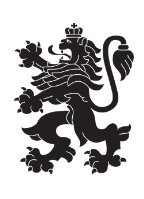 Министерство на земеделието и хранитеОбластна дирекция „Земеделие“ – гр.ПазарджикЗ   А   П   О   В   Е   Д№ РД-04-165/ 29.09.2023 г.МИЛЕНА ВЪЛЧИНОВА  – директор на областна дирекция „Земеделие” гр. Пазарджик, след като разгледах, обсъдих и оцених доказателствения материал по административната преписка за землището на с.Динката , община Лесичово, област Пазарджик, за стопанската 2023 – 2024 г., а именно: заповед № РД 07-67/04.08.2023 г., по чл. 37в, ал. 1 ЗСПЗЗ, за създаване на комисия, доклада на комисията и приложените към него: сключеното споразумение, проекта на картата за разпределение на масивите за ползване в землището, проекта на регистър към картата, които са неразделна част от споразумението, както и всички останали документи по преписката,  за да се произнеса установих от фактическа и правна страна следното:І. ФАКТИЧЕСКА СТРАНА1) Заповедта на директора на областна дирекция „Земеделие” гр. Пазарджик № РД 07-67/04.08.2023 г., с която е създадена комисията за землището на с.Динката, община Лесичово, област Пазарджик, е издадена до 05.08.2023 г., съгласно разпоредбата на чл. 37в, ал. 1 ЗСПЗЗ.2) Изготвен е доклад на комисията. Докладът съдържа всички необходими реквизити и данни, съгласно чл. 37в, ал. 4 ЗСПЗЗ и чл. 72в, ал. 1 – 4 ППЗСПЗЗ.Към доклада на комисията по чл. 37в, ал. 1 ЗСПЗЗ са приложени сключеното споразумение, проектът на картата на масивите за ползване в землището и проектът на регистър към нея.Сключено е споразумение, което е подписано от всички участници , с което са разпределили масивите за ползване в землището за стопанската 2023 – 2024 г.Споразумението обхваща не по-малко от две трети от общата площ на масивите за ползване в землището. Спазени са изискванията на чл. 37в, ал. 2 определящи срок за сключване на споразумението и минимална обща площ на масивите за ползване.Неразделна част от споразумението са проектът на картата за разпределение на масивите за ползване в землището и регистърът към нея, който съдържа всички необходими и -съществени данни, съгласно чл. 74, ал. 1 – 4 ППЗСПЗЗ.ІІ. ПРАВНА СТРАНАПроцедурата по сключване на споразумение между ползвателите/собствениците на земеделски земи (имоти), съответно за служебно разпределение на имотите в масивите за ползване в съответното землище, има законната цел за насърчаване на уедрено ползване на земеделските земи и създаване на масиви, ясно изразена в чл. чл. 37б и 37в ЗСПЗЗ, съответно чл.чл. 69 – 76 ППЗСПЗЗ.По своята правна същност процедурата за създаване на масиви за ползване в землището за съответната стопанска година е един смесен, динамичен и последователно осъществяващ се фактически състав. Споразумението между участниците е гражданскоправният юридически факт, а докладът на комисията, служебното разпределение на масивите за ползване и заповедта на директора на областната дирекция „Земеделие”, са административноправните юридически факти.Всички елементи на смесения фактически състав са осъществени, като са спазени изискванията на закона, конкретно посочени във фактическата част на заповедта.С оглед изложените фактически и правни доводи, на основание чл. 37в, ал. 4, ал. 5, ал. 6 и ал. 7 от ЗСПЗЗ, във връзка с чл. 75а, ал. 1, т. 1-3, ал. 2 от ППЗСПЗЗ,Р А З П О Р Е Д И Х:Въз основа на ДОКЛАДА на комисията:ОДОБРЯВАМ сключеното споразумение по чл. 37в, ал. 2 ЗСПЗЗ, включително и за имотите по чл. 37в, ал. 3, т. 2 ЗСПЗЗ, с което са разпределени масивите за ползване в землището на село Динката , община Лесичово, област Пазарджик, за стопанската  2023 -2024 година, считано от 01.10.2023 г. до 01.10.2024 г.ОДОБРЯВАМ картата на разпределените масиви за ползване в посоченото землище, както и регистърът към нея, които са ОКОНЧАТЕЛНИ за стопанската година, считано от 01.10.2023 г. до 01.10.2024 г. Заповедта, заедно с окончателните карта на масивите за ползване и регистър, да се обяви в сградата на кметство село   Динката и в сградата на общинската служба по земеделие гр. Септември,офис с. Калугерово,  както и да се публикува на интернет страницата на община  Лесичово  и областна дирекция „Земеделие” гр. Пазарджик, в срок от 7 дни от нейното издаване.Ползвател на земеделски земи, на който със заповедта са определени за ползване за стопанската 2023 – 2024 г., земите по чл. 37в, ал. 3, т. 2 от ЗСПЗЗ, е ДЛЪЖЕН да внесе по банкова сметка, с IBAN BG34UBBS80023300251210 и BIC UBBSBGSF, на областна дирекция „Земеделие” гр. Пазарджик, паричната сума в размер на определеното средно годишно рентно плащане за землището, в срок ДО ТРИ МЕСЕЦА от публикуването на настоящата заповед. Сумите са депозитни и се изплащат от областна дирекция „Земеделие” гр. Пазарджик на провоимащите лица, в срок от 10 (десет) години.За ползвателите, които не са заплатили в горния срок паричните суми за ползваните земи по чл. 37в, ал. 3, т 2 ЗСПЗЗ, съгласно настоящата заповед, директорът на областна дирекция „Земеделие” издава заповед за заплащане на трикратния размер на средното годишно рентно плащане за землището. В седемдневен срок от получаването на заповедта ползвателите превеждат паричните суми по сметка на областна дирекция „Земеделие” гр. Пазарджик.Заповедта може да се обжалва в 14 дневен срок, считано от обявяването/публикуването й, чрез областна дирекция „Земеделие” гр. Пазарджик, по реда предвиден в АПК – по административен пред министъра на земеделието  и/или съдебен ред пред Районен съд гр. Пазарджик.Обжалването на заповедта не спира нейното изпълнение.

Милена Емилова Вълчинова (Директор)
29.09.2023г. 08:12ч.
ОДЗ-Пазарджик


Електронният подпис се намира в отделен файл с название signature.txt.p7s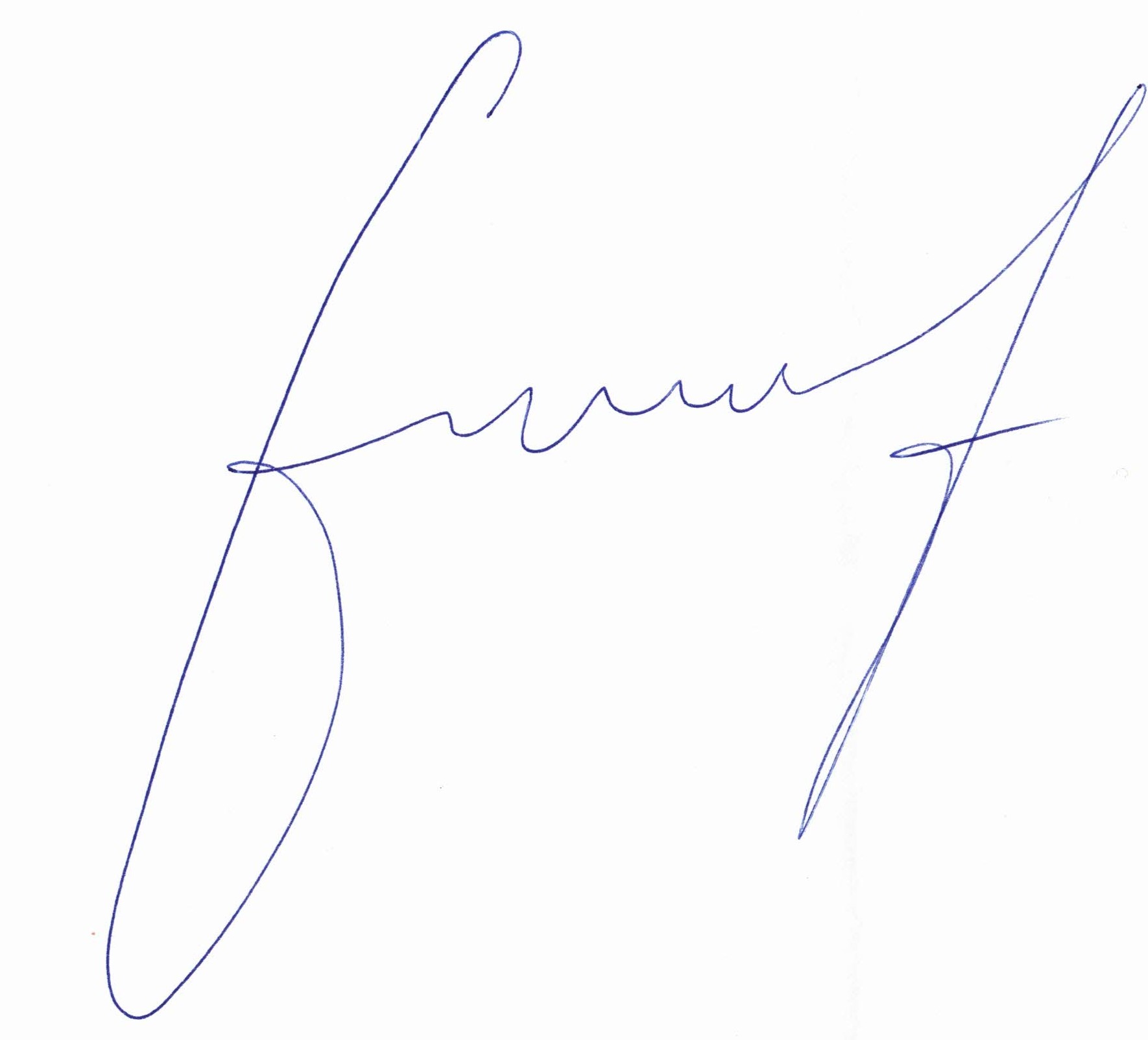 ПРИЛОЖЕНИЕСпоразумение на масиви за ползване на земеделски земи по чл. 37в, ал. 2 от ЗСПЗЗза стопанската 2023/2024 годиназа землището на с. Динката, ЕКАТТЕ 21172, община Лесичово, област Пазарджик.ПолзвателМасив №Имот с регистрирано правно основаниеИмот с регистрирано правно основаниеИмот по чл. 37в, ал. 3, т. 2 от ЗСПЗЗИмот по чл. 37в, ал. 3, т. 2 от ЗСПЗЗИмот по чл. 37в, ал. 3, т. 2 от ЗСПЗЗСобственикПолзвателМасив №№Площ дка№Площ дкаДължимо рентно плащане в лв.Собственик"БИОЛИМ 2015"20780.117.498ШОРИ 3000 ЕООД"БИОЛИМ 2015"20780.106.830СИУ"БИОЛИМ 2015"20780.174.198ШОРИ 3000 ЕООД"БИОЛИМ 2015"20780.93.906МТД"БИОЛИМ 2015"20780.83.800ИДТ"БИОЛИМ 2015"20780.33.70388.87САН"БИОЛИМ 2015"20780.182.895БСВ"БИОЛИМ 2015"20780.122.096АГК"БИОЛИМ 2015"20780.12.041ШОРИ 3000 ЕООД"БИОЛИМ 2015"20780.162.008ИСС"БИОЛИМ 2015"20780.192.006ШОРИ 3000 ЕООД"БИОЛИМ 2015"20780.61.900ШОРИ 3000 ЕООД"БИОЛИМ 2015"20780.141.600КАТ"БИОЛИМ 2015"20780.21.598КИЗ"БИОЛИМ 2015"20780.71.500ДАС"БИОЛИМ 2015"20780.151.500МСП"БИОЛИМ 2015"20780.51.159БЖВ"БИОЛИМ 2015"20780.130.99623.90СГН"БИОЛИМ 2015"20780.40.600АГК"БИОЛИМ 2015"20879.79.779НТГ"БИОЛИМ 2015"20879.94.589ЛИБ и др."БИОЛИМ 2015"20879.174.005ПСГ"БИОЛИМ 2015"20879.83.607БИБ"БИОЛИМ 2015"20879.133.598АНС"БИОЛИМ 2015"20879.112.984ПЛН"БИОЛИМ 2015"20879.121.694ПЛН"БИОЛИМ 2015"20879.101.491АИС"БИОЛИМ 2015"20879.151.40133.62ГАЗ"БИОЛИМ 2015"20879.161.000ШОРИ 3000 ЕООД"БИОЛИМ 2015"20879.140.997НЗНОБЩО за ползвателя (дка)80.8796.100146.40"ДЖЕ АГРО" ЕООД24138.241.507ХОЛСИМ КАРИЕРНИ МАТЕРИАЛИ АД"ДЖЕ АГРО" ЕООД24138.231.495ХОЛСИМ КАРИЕРНИ МАТЕРИАЛИ АД"ДЖЕ АГРО" ЕООД24138.140.935НДЙ"ДЖЕ АГРО" ЕООД24138.130.47011.28ДПГ"ДЖЕ АГРО" ЕООД30136.136.503ИЗС и др."ДЖЕ АГРО" ЕООД30136.83.302ГАВ"ДЖЕ АГРО" ЕООД30136.242.703ММП"ДЖЕ АГРО" ЕООД30136.262.702АГК"ДЖЕ АГРО" ЕООД30136.152.203НКД"ДЖЕ АГРО" ЕООД30136.212.191НСБ"ДЖЕ АГРО" ЕООД30136.111.999ДЗС"ДЖЕ АГРО" ЕООД30136.231.600АГК"ДЖЕ АГРО" ЕООД30136.221.50236.05МГК"ДЖЕ АГРО" ЕООД30136.121.501ВАБ"ДЖЕ АГРО" ЕООД30136.101.307ЦКЖ"ДЖЕ АГРО" ЕООД30136.71.301АГК"ДЖЕ АГРО" ЕООД30136.251.09926.38БГА"ДЖЕ АГРО" ЕООД30136.311.002ИПК"ДЖЕ АГРО" ЕООД30136.60.99923.98ГАЗ"ДЖЕ АГРО" ЕООД30136.280.99223.81АПА"ДЖЕ АГРО" ЕООД30136.140.984ПНН"ДЖЕ АГРО" ЕООД30136.90.801ПЖД"ДЖЕ АГРО" ЕООД30136.290.570КХД"ДЖЕ АГРО" ЕООД30136.270.500АНИ"ДЖЕ АГРО" ЕООД33136.21.803ГСВ"ДЖЕ АГРО" ЕООД33136.11.799БСВ"ДЖЕ АГРО" ЕООД53148.32.001ДБД"ДЖЕ АГРО" ЕООД53148.11.202ДТМ"ДЖЕ АГРО" ЕООД53148.21.200РТТ"ДЖЕ АГРО" ЕООД53148.60.90021.60АПА"ДЖЕ АГРО" ЕООД53148.40.49911.98АНП"ДЖЕ АГРО" ЕООД65126.65.648ГАГ"ДЖЕ АГРО" ЕООД65126.41.632ГТГ"ДЖЕ АГРО" ЕООД65126.31.439ДСТ"ДЖЕ АГРО" ЕООД65126.11.198ДЛБ"ДЖЕ АГРО" ЕООД65126.50.999КТЙ"ДЖЕ АГРО" ЕООД65126.250.904АГК"ДЖЕ АГРО" ЕООД65126.20.835КСШ"ДЖЕ АГРО" ЕООД213138.273.000АГК и др."ДЖЕ АГРО" ЕООД213138.262.999АГК и др."ДЖЕ АГРО" ЕООД213138.291.401ИИС"ДЖЕ АГРО" ЕООД213138.280.79819.15ИГД"ДЖЕ АГРО" ЕООД213138.300.61414.74ПНК"ДЖЕ АГРО" ЕООД214138.184.202НЗН"ДЖЕ АГРО" ЕООД214138.194.001ГГК"ДЖЕ АГРО" ЕООД214138.163.966ЛВВ"ДЖЕ АГРО" ЕООД214138.112.384КНК"ДЖЕ АГРО" ЕООД214138.101.763СИД"ДЖЕ АГРО" ЕООД214138.201.003АГК"ДЖЕ АГРО" ЕООД214138.171.000НЗН"ДЖЕ АГРО" ЕООД214138.210.99423.86СДПОБЩО за ползвателя (дка)81.4868.867212.81АГРО СТОЕВ ЕООД45141.304.737МКДАГРО СТОЕВ ЕООД45141.63.10074.40ГТГАГРО СТОЕВ ЕООД45141.82.60362.47СКВАГРО СТОЕВ ЕООД45141.362.498ИВАН ДИМИТРОВ КРЪСТЕВАГРО СТОЕВ ЕООД45141.242.496СДСАГРО СТОЕВ ЕООД45141.292.495ЗННАГРО СТОЕВ ЕООД45141.282.49559.88НКСАГРО СТОЕВ ЕООД45141.262.492АПБАГРО СТОЕВ ЕООД45141.72.296ГАВАГРО СТОЕВ ЕООД45141.232.19252.61ЛХДАГРО СТОЕВ ЕООД45141.162.100ВКВАГРО СТОЕВ ЕООД45141.112.000АГКАГРО СТОЕВ ЕООД45141.41.999СКТАГРО СТОЕВ ЕООД45141.101.996АГРО СТОЕВ ЕООДАГРО СТОЕВ ЕООД45141.191.992ДГВАГРО СТОЕВ ЕООД45141.271.692НИЙАГРО СТОЕВ ЕООД45141.91.50036.00ПДПАГРО СТОЕВ ЕООД45141.171.30031.20ДЛБАГРО СТОЕВ ЕООД45141.321.200ЕТ БГ ИНВЕСТ - ГЕРГАНА СПАСОВААГРО СТОЕВ ЕООД45141.331.09826.36АВТАГРО СТОЕВ ЕООД45141.341.09826.36ЛВВАГРО СТОЕВ ЕООД45141.51.098ГИПАГРО СТОЕВ ЕООД45141.181.01424.34БДБАГРО СТОЕВ ЕООД45141.221.00124.02САСАГРО СТОЕВ ЕООД45141.371.000ДДААГРО СТОЕВ ЕООД45141.151.00024.00СГЧАГРО СТОЕВ ЕООД45141.350.99923.97ПМК и др.АГРО СТОЕВ ЕООД45141.140.99823.95АИВАГРО СТОЕВ ЕООД45141.210.995ТГСАГРО СТОЕВ ЕООД45141.250.99523.88ИДЗ и др.АГРО СТОЕВ ЕООД45141.20.99523.87НПБАГРО СТОЕВ ЕООД45141.10.49811.95САМАГРО СТОЕВ ЕООД42148.388.300199.20САБАГРО СТОЕВ ЕООД42148.84.596НГСАГРО СТОЕВ ЕООД42148.343.203ЛХДАГРО СТОЕВ ЕООД42148.363.199АГКАГРО СТОЕВ ЕООД42148.112.300ВДВАГРО СТОЕВ ЕООД42148.102.29955.18ВАДАГРО СТОЕВ ЕООД42148.122.200ГАЧАГРО СТОЕВ ЕООД42148.351.701ИИДАГРО СТОЕВ ЕООД84102.236.004144.10СТГАГРО СТОЕВ ЕООД84102.102.349АГКАГРО СТОЕВ ЕООД84102.302.210АГКАГРО СТОЕВ ЕООД84102.222.201ГТГАГРО СТОЕВ ЕООД84102.242.001ИВАН ДИМИТРОВ КРЪСТЕВАГРО СТОЕВ ЕООД84102.152.001МКДАГРО СТОЕВ ЕООД84102.272.00048.00КГСАГРО СТОЕВ ЕООД84102.161.991ВДРАГРО СТОЕВ ЕООД84102.171.986ЛННАГРО СТОЕВ ЕООД84102.31.947ИВАН ДИМИТРОВ КРЪСТЕВАГРО СТОЕВ ЕООД84102.21.928ЕДНАГРО СТОЕВ ЕООД84102.211.799ИНЗАГРО СТОЕВ ЕООД84102.111.601АМААГРО СТОЕВ ЕООД84102.131.50036.00МИВАГРО СТОЕВ ЕООД84102.251.500АГКАГРО СТОЕВ ЕООД84102.201.499ДСНАГРО СТОЕВ ЕООД84102.41.480АГТАГРО СТОЕВ ЕООД84102.11.427ИВ МАР ООД и др.АГРО СТОЕВ ЕООД84102.191.307АВТАГРО СТОЕВ ЕООД84102.261.300ГТГАГРО СТОЕВ ЕООД84102.61.200АГК и др.АГРО СТОЕВ ЕООД84102.51.192НКДАГРО СТОЕВ ЕООД84102.91.085МКДАГРО СТОЕВ ЕООД84102.81.003КВИ и др.АГРО СТОЕВ ЕООД84102.181.00024.01АЛВАГРО СТОЕВ ЕООД84102.290.99923.98А1 БЪЛГАРИЯ ЕАДАГРО СТОЕВ ЕООД84102.120.799ССЗАГРО СТОЕВ ЕООД84102.140.798САСАГРО СТОЕВ ЕООД84102.320.699АГКАГРО СТОЕВ ЕООД84102.280.50012.00КГИАГРО СТОЕВ ЕООД84102.310.300БГТАГРО СТОЕВ ЕООД90140.214.204ИСИАГРО СТОЕВ ЕООД90140.203.248КВИ и др.АГРО СТОЕВ ЕООД90140.220.593МВМАГРО СТОЕВ ЕООД90140.230.505АГКАГРО СТОЕВ ЕООД10555.314.052ЕИГАГРО СТОЕВ ЕООД10555.42.598НСПАГРО СТОЕВ ЕООД10555.32.253БЦБАГРО СТОЕВ ЕООД10555.331.657АГКАГРО СТОЕВ ЕООД10555.51.346МАКСИМА СЕЛЛАРС ООДАГРО СТОЕВ ЕООД10555.21.252ИИТАГРО СТОЕВ ЕООД121144.253.017АГКАГРО СТОЕВ ЕООД121144.243.009ГИЦАГРО СТОЕВ ЕООД121144.12.571ХКХАГРО СТОЕВ ЕООД121144.72.39657.51МСПАГРО СТОЕВ ЕООД121144.21.910ИДЦАГРО СТОЕВ ЕООД121144.191.87344.96НИВ и др.АГРО СТОЕВ ЕООД121144.151.76542.36ДЦХАГРО СТОЕВ ЕООД121144.131.749ССЗАГРО СТОЕВ ЕООД121144.161.66139.87МИВАГРО СТОЕВ ЕООД121144.181.275ПБГАГРО СТОЕВ ЕООД121144.111.27330.55ИМСАГРО СТОЕВ ЕООД121144.81.157ЗЦНАГРО СТОЕВ ЕООД121144.171.07725.85САТАГРО СТОЕВ ЕООД121144.91.06525.55СДААГРО СТОЕВ ЕООД121144.200.988ЛДИАГРО СТОЕВ ЕООД121144.40.962ФНДАГРО СТОЕВ ЕООД121144.60.960АГКАГРО СТОЕВ ЕООД121144.220.793АГКАГРО СТОЕВ ЕООД121144.120.678АГК и др.АГРО СТОЕВ ЕООД121144.50.49911.97ГБМАГРО СТОЕВ ЕООД121144.140.47311.35ВЛСАГРО СТОЕВ ЕООД121144.100.47011.28ВВКАГРО СТОЕВ ЕООД121144.210.364БВДАГРО СТОЕВ ЕООД12496.103.048ЕИКАГРО СТОЕВ ЕООД12496.142.50160.02ЗЛАТНА ПАНЕГА ЦИМЕНТ АДАГРО СТОЕВ ЕООД12496.131.766АГКАГРО СТОЕВ ЕООД12496.121.001СТЛАГРО СТОЕВ ЕООД12496.111.000ИЖДАГРО СТОЕВ ЕООД12496.150.1232.95ХОЛСИМ КАРИЕРНИ МАТЕРИАЛИ АДАГРО СТОЕВ ЕООД12597.15.902ГИСАГРО СТОЕВ ЕООД12597.22.16952.06ХОЛСИМ КАРИЕРНИ МАТЕРИАЛИ АДАГРО СТОЕВ ЕООД12597.81.32831.88ЦЪРКОВНО НАСТОЯТЕЛСТВО СВ ТРОИЦААГРО СТОЕВ ЕООД13493.153.002ДСГАГРО СТОЕВ ЕООД13493.302.461ГИСАГРО СТОЕВ ЕООД13493.182.006ДБДАГРО СТОЕВ ЕООД13493.121.99947.98ЛАГАГРО СТОЕВ ЕООД13493.291.981ТДПАГРО СТОЕВ ЕООД13493.131.697ЮГТАГРО СТОЕВ ЕООД13493.111.602НПБАГРО СТОЕВ ЕООД13493.311.502НДШАГРО СТОЕВ ЕООД13493.191.49635.90ААААГРО СТОЕВ ЕООД13493.161.495ИВ МАР ООДАГРО СТОЕВ ЕООД13493.171.493МАГАГРО СТОЕВ ЕООД13493.340.93793.340.93722.49ТАТ и др.АГРО СТОЕВ ЕООД13493.320.53493.321.06725.61РИБАГРО СТОЕВ ЕООД136103.105.000АСНАГРО СТОЕВ ЕООД136103.12.200АГКАГРО СТОЕВ ЕООД136103.202.200АВКАГРО СТОЕВ ЕООД136103.122.052ИАААГРО СТОЕВ ЕООД136103.192.003ГДДАГРО СТОЕВ ЕООД136103.301.86844.83ПТДАГРО СТОЕВ ЕООД136103.231.497МКДАГРО СТОЕВ ЕООД136103.21.433АГКАГРО СТОЕВ ЕООД136103.221.40133.62ЛВВАГРО СТОЕВ ЕООД136103.91.399ПДТАГРО СТОЕВ ЕООД136103.81.398АЛИКА ЕООДАГРО СТОЕВ ЕООД136103.131.302СГГАГРО СТОЕВ ЕООД136103.111.265ГТГАГРО СТОЕВ ЕООД136103.291.20228.85МГТ и др.АГРО СТОЕВ ЕООД136103.311.18428.41ИСИАГРО СТОЕВ ЕООД136103.161.000НИНАГРО СТОЕВ ЕООД136103.170.999ФНДАГРО СТОЕВ ЕООД136103.70.958ГБМАГРО СТОЕВ ЕООД136103.40.93922.53ЛАГАГРО СТОЕВ ЕООД136103.180.899БГГАГРО СТОЕВ ЕООД136103.240.79919.18АНКАГРО СТОЕВ ЕООД136103.30.756ПАДАГРО СТОЕВ ЕООД136103.60.698МТДАГРО СТОЕВ ЕООД136103.270.3207.68КАЛАГРО СТОЕВ ЕООД136103.50.2566.14АВМАГРО СТОЕВ ЕООД136103.260.2004.80ВНДАГРО СТОЕВ ЕООД13716.14.962АГКАГРО СТОЕВ ЕООД138103.151.290ВИДАГРО СТОЕВ ЕООД141108.265.300ГВПАГРО СТОЕВ ЕООД141108.194.401ММПАГРО СТОЕВ ЕООД141108.294.009ИБГАГРО СТОЕВ ЕООД141108.254.003ЗИНАГРО СТОЕВ ЕООД141108.273.001МСИ и др.АГРО СТОЕВ ЕООД141108.152.592ЕЛАНА АГРОКРЕДИТ АДАГРО СТОЕВ ЕООД141108.102.300ЮАДАГРО СТОЕВ ЕООД141108.32.203ЕККАГРО СТОЕВ ЕООД141108.92.201ФТА и др.АГРО СТОЕВ ЕООД141108.212.193ЗИНАГРО СТОЕВ ЕООД141108.281.99947.98АЛВАГРО СТОЕВ ЕООД141108.111.902ЗННАГРО СТОЕВ ЕООД141108.221.706АГКАГРО СТОЕВ ЕООД141108.131.502ГАВАГРО СТОЕВ ЕООД141108.81.50236.05ГМПАГРО СТОЕВ ЕООД141108.121.499ИДЗ и др.АГРО СТОЕВ ЕООД141108.61.49935.98ЗАКАГРО СТОЕВ ЕООД141108.41.495ЗГНАГРО СТОЕВ ЕООД141108.21.301ИСЛАГРО СТОЕВ ЕООД141108.71.299СБРАГРО СТОЕВ ЕООД141108.51.197АГК и др.АГРО СТОЕВ ЕООД141108.201.100ААИАГРО СТОЕВ ЕООД141108.11.001БНЛАГРО СТОЕВ ЕООД141108.180.997АГКАГРО СТОЕВ ЕООД141108.240.996МНЛАГРО СТОЕВ ЕООД141108.160.895ВНМ и др.АГРО СТОЕВ ЕООД141108.140.650108.140.65115.62НИВ и др.АГРО СТОЕВ ЕООД142107.1114.556ИНПАГРО СТОЕВ ЕООД142107.134.915АГРО СТОЕВ ЕООДАГРО СТОЕВ ЕООД142107.53.530АГРО СТОЕВ ЕООДАГРО СТОЕВ ЕООД142107.123.002НКГАГРО СТОЕВ ЕООД142107.41.949КСКАГРО СТОЕВ ЕООД142107.21.863ДНГАГРО СТОЕВ ЕООД142107.11.735ЮАДАГРО СТОЕВ ЕООД142107.61.401ЮГТАГРО СТОЕВ ЕООД142107.30.994КВИАГРО СТОЕВ ЕООД142107.70.771ТХЛАГРО СТОЕВ ЕООД142107.90.586ГИПАГРО СТОЕВ ЕООД142107.100.477ПХКАГРО СТОЕВ ЕООД142107.80.3869.27ИАСАГРО СТОЕВ ЕООД143109.104.911ВДПАГРО СТОЕВ ЕООД143109.114.573АЛААГРО СТОЕВ ЕООД143109.73.498СДП и др.АГРО СТОЕВ ЕООД143109.61.747ДНААГРО СТОЕВ ЕООД143109.81.49835.95ПМКАГРО СТОЕВ ЕООД143109.51.444НКДАГРО СТОЕВ ЕООД143109.91.400ГРАДИНИ АЛЕКСАНДЪР 78 ЕООДАГРО СТОЕВ ЕООД144109.11.326ПКГАГРО СТОЕВ ЕООД144109.21.032ПЖДАГРО СТОЕВ ЕООД144109.30.805ЙВРАГРО СТОЕВ ЕООД145109.20.582ПЖДАГРО СТОЕВ ЕООД145109.10.502ПКГАГРО СТОЕВ ЕООД145109.30.479ЙВРАГРО СТОЕВ ЕООД15448.32.997МАКСИМА СЕЛЛАРС ООДАГРО СТОЕВ ЕООД15448.41.60238.45ССЗАГРО СТОЕВ ЕООД15448.21.50636.14АГБАГРО СТОЕВ ЕООД15448.11.188ЛЙВАГРО СТОЕВ ЕООД17696.65.070АГКАГРО СТОЕВ ЕООД17696.104.944ЕИКАГРО СТОЕВ ЕООД17696.44.00596.12ПННАГРО СТОЕВ ЕООД17696.32.00248.05ИАСАГРО СТОЕВ ЕООД17696.11.496НТГАГРО СТОЕВ ЕООД17696.131.233АГКАГРО СТОЕВ ЕООД17696.141.02424.59ЗЛАТНА ПАНЕГА ЦИМЕНТ АДАГРО СТОЕВ ЕООД17696.50.66696.54.12999.10АГК и др.АГРО СТОЕВ ЕООД17696.20.50096.21.00024.00АГК и др.АГРО СТОЕВ ЕООД17696.70.2054.91БЛААГРО СТОЕВ ЕООД185117.121.057117.121.05725.36БНЧ и др.АГРО СТОЕВ ЕООД200190.61.827ВЕНЖОР АГРО ООДАГРО СТОЕВ ЕООД200190.261.82143.69БИБАГРО СТОЕВ ЕООД200190.251.815АГКАГРО СТОЕВ ЕООД200190.81.701АДВАНС ТЕРАФОНД  АДСИЦАГРО СТОЕВ ЕООД200190.91.601СИЗАГРО СТОЕВ ЕООД200190.51.59738.33КТААГРО СТОЕВ ЕООД200190.101.40333.67ЗТААГРО СТОЕВ ЕООД200190.121.343АГК и др.АГРО СТОЕВ ЕООД200190.41.30031.20ВТТАГРО СТОЕВ ЕООД200190.111.295АГТАГРО СТОЕВ ЕООД200190.241.24729.92ДИСАГРО СТОЕВ ЕООД200190.231.07125.71ДАИАГРО СТОЕВ ЕООД200190.200.990ПАДАГРО СТОЕВ ЕООД200190.220.975ВДВАГРО СТОЕВ ЕООД200190.180.97323.35АИКАГРО СТОЕВ ЕООД200190.190.97323.35АСААГРО СТОЕВ ЕООД200190.170.97223.34АТНАГРО СТОЕВ ЕООД200190.210.956ДЦСАГРО СТОЕВ ЕООД200190.160.89421.45АПМАГРО СТОЕВ ЕООД200190.130.698ИВ МАР ООДАГРО СТОЕВ ЕООД200190.140.66816.03СГГАГРО СТОЕВ ЕООД200190.20.599НАПАГРО СТОЕВ ЕООД200190.30.598БКХАГРО СТОЕВ ЕООД200190.10.50112.02СИТАГРО СТОЕВ ЕООД200190.150.3448.25ПНПАГРО СТОЕВ ЕООД20977.75.299ШОРИ 3000 ЕООДАГРО СТОЕВ ЕООД20977.153.999ГИСАГРО СТОЕВ ЕООД20977.33.797ШОРИ 3000 ЕООДАГРО СТОЕВ ЕООД20977.43.304ШОРИ 3000 ЕООДАГРО СТОЕВ ЕООД20977.123.001ШОРИ 3000 ЕООДАГРО СТОЕВ ЕООД20977.112.997ШОРИ 3000 ЕООДАГРО СТОЕВ ЕООД20977.22.592АНКАГРО СТОЕВ ЕООД20977.52.498ШОРИ 3000 ЕООДАГРО СТОЕВ ЕООД20977.62.286ШОРИ 3000 ЕООДАГРО СТОЕВ ЕООД20977.182.005АИШАГРО СТОЕВ ЕООД20977.131.701ГИТАГРО СТОЕВ ЕООД20977.141.498ПАДАГРО СТОЕВ ЕООД20977.101.406ГИСАГРО СТОЕВ ЕООД20977.171.100КХДАГРО СТОЕВ ЕООД20977.161.100НКДАГРО СТОЕВ ЕООД20977.80.992ГИСАГРО СТОЕВ ЕООД20977.10.875ШОРИ 3000 ЕООДАГРО СТОЕВ ЕООД20977.90.600ДДААГРО СТОЕВ ЕООД21078.145.496ШОРИ 3000 ЕООДАГРО СТОЕВ ЕООД21078.174.598ШОРИ 3000 ЕООДАГРО СТОЕВ ЕООД21078.43.100ВСЗАГРО СТОЕВ ЕООД21078.62.798БЦБАГРО СТОЕВ ЕООД21078.92.494ШОРИ 3000 ЕООДАГРО СТОЕВ ЕООД21078.82.296НСБАГРО СТОЕВ ЕООД21078.132.200ШОРИ 3000 ЕООДАГРО СТОЕВ ЕООД21078.162.003ШОРИ 3000 ЕООДАГРО СТОЕВ ЕООД21078.52.000ШОРИ 3000 ЕООДАГРО СТОЕВ ЕООД21078.71.202ВПБАГРО СТОЕВ ЕООД21078.151.201ШОРИ 3000 ЕООДАГРО СТОЕВ ЕООД21078.31.000ШОРИ 3000 ЕООДАГРО СТОЕВ ЕООД21078.181.000ФНДАГРО СТОЕВ ЕООД21078.110.999ШОРИ 3000 ЕООДАГРО СТОЕВ ЕООД21078.20.589МГТАГРО СТОЕВ ЕООД21078.10.1934.63КБМАГРО СТОЕВ ЕООД21176.1822.339ШОРИ 3000 ЕООДАГРО СТОЕВ ЕООД21176.123.003ИСВАГРО СТОЕВ ЕООД21176.70.564ИАААГРО СТОЕВ ЕООД21275.147.199МАКСИМА СЕЛЛАРС ООДАГРО СТОЕВ ЕООД21275.135.819ШОРИ 3000 ЕООДАГРО СТОЕВ ЕООД21275.14.293БСВАГРО СТОЕВ ЕООД21275.51.146ЕИГАГРО СТОЕВ ЕООД21275.40.750ИББАГРО СТОЕВ ЕООД21275.100.500МАКСИМА СЕЛЛАРС ООДАГРО СТОЕВ ЕООД7379.63.996АГКАГРО СТОЕВ ЕООД7379.23.499ЛАМАГРО СТОЕВ ЕООД7379.31.50136.02САМАГРО СТОЕВ ЕООД7379.51.500АГКАГРО СТОЕВ ЕООД7379.41.499ШОРИ 3000 ЕООДАГРО СТОЕВ ЕООД7379.10.470ПЖДАГРО СТОЕВ ЕООД155106.123.984ИХКАГРО СТОЕВ ЕООД155106.83.975КСКАГРО СТОЕВ ЕООД155106.73.18176.34ЕГПАГРО СТОЕВ ЕООД155106.133.003МТДАГРО СТОЕВ ЕООД155106.62.96971.27СБСАГРО СТОЕВ ЕООД155106.52.727106.50.0811.94КВИ и др.АГРО СТОЕВ ЕООД155106.152.720АИКАГРО СТОЕВ ЕООД155106.112.000ЕККАГРО СТОЕВ ЕООД155106.141.779ИНСАГРО СТОЕВ ЕООД155106.31.400ИСИАГРО СТОЕВ ЕООД155106.21.300ИЖДАГРО СТОЕВ ЕООД155106.11.02024.48АГКАГРО СТОЕВ ЕООД155106.40.99623.91ИАСОБЩО за ползвателя (дка)488.624125.5983014.36АГРО-НВ ЕООД178153.352.001ЕЛАНА АГРОКРЕДИТ АДАГРО-НВ ЕООД178153.332.000НКСАГРО-НВ ЕООД178153.361.967ОМЕГА АГРО ИНВЕСТ ЕООДАГРО-НВ ЕООД178153.301.802ЦТДАГРО-НВ ЕООД178153.111.758МТДАГРО-НВ ЕООД178153.141.70140.82СИТАГРО-НВ ЕООД178153.321.69340.63ДИ ЕМ ВИ АДАГРО-НВ ЕООД178153.41.59838.35ПТДАГРО-НВ ЕООД178153.291.598АГТАГРО-НВ ЕООД178153.501.51036.24ДХН и др.АГРО-НВ ЕООД178153.201.50336.07ГИКАГРО-НВ ЕООД178153.91.50236.05ВАДАГРО-НВ ЕООД178153.161.502АГКАГРО-НВ ЕООД178153.211.50036.00НИКАГРО-НВ ЕООД178153.341.500СИКАГРО-НВ ЕООД178153.131.500ЦТДАГРО-НВ ЕООД178153.151.49935.98СИКАГРО-НВ ЕООД178153.31.402ТВЦАГРО-НВ ЕООД178153.491.401ЦСК и др.АГРО-НВ ЕООД178153.261.398ВПВАГРО-НВ ЕООД178153.281.303АГКАГРО-НВ ЕООД178153.21.298СТБАГРО-НВ ЕООД178153.251.200АТНАГРО-НВ ЕООД178153.381.027В & Д ООДАГРО-НВ ЕООД178153.101.002ЦТДАГРО-НВ ЕООД178153.11.001ДЛБАГРО-НВ ЕООД178153.51.001НЛБАГРО-НВ ЕООД178153.221.001РЦЦАГРО-НВ ЕООД178153.121.000КАН и др.АГРО-НВ ЕООД178153.81.000САБАГРО-НВ ЕООД178153.61.00024.00МГУАГРО-НВ ЕООД178153.190.99623.90ТНТАГРО-НВ ЕООД178153.230.951ЦТДАГРО-НВ ЕООД178153.240.885АГК и др.АГРО-НВ ЕООД178153.70.874КСШАГРО-НВ ЕООД178153.170.801ПЦСАГРО-НВ ЕООД178153.180.599ЛБСАГРО-НВ ЕООД178153.390.497БСБАГРО-НВ ЕООД179154.62.650АДВАНС ТЕРАФОНД  АДСИЦАГРО-НВ ЕООД179154.42.39957.58БИВАГРО-НВ ЕООД179154.52.276ГИСАГРО-НВ ЕООД179154.32.198СККАГРО-НВ ЕООД179154.22.00548.12САДАГРО-НВ ЕООД179154.11.999КВГАГРО-НВ ЕООД179154.71.87745.06АИКАГРО-НВ ЕООД179154.81.579СИТАГРО-НВ ЕООД179154.91.191ВДРАГРО-НВ ЕООД179154.201.09026.16ДИ ЕМ ВИ АДАГРО-НВ ЕООД179154.100.90321.68ГЛААГРО-НВ ЕООД179154.110.645154.110.2155.15МАК и др.АГРО-НВ ЕООД179154.210.61614.77ЙИТАГРО-НВ ЕООД179154.220.42610.23НДВАГРО-НВ ЕООД179154.120.368НСВАГРО-НВ ЕООД179154.130.110ИАВОБЩО за ползвателя (дка)48.28624.033576.79В И Д ООД4468.2216.886НКГВ И Д ООД4468.19.357ЕТ БГ ИНВЕСТ - ГЕРГАНА СПАСОВАВ И Д ООД4468.287.699ИВДВ И Д ООД4468.137.045ЕБПВ И Д ООД4468.276.397ИХКВ И Д ООД4468.145.401САБВ И Д ООД4468.205.003ННЧВ И Д ООД4468.234.997ЮГТВ И Д ООД4468.464.967119.20КИТ и др.В И Д ООД4468.114.301ЮДМВ И Д ООД4468.24.195ЦКЖВ И Д ООД4468.64.003ВДП и др.В И Д ООД4468.123.69688.71СИКВ И Д ООД4468.193.39381.43СИСВ И Д ООД4468.93.301ДЦХВ И Д ООД4468.263.197НСАВ И Д ООД4468.313.086МИТВ И Д ООД4468.42.999ГГКВ И Д ООД4468.152.922ЦБЦВ И Д ООД4468.32.792АГКВ И Д ООД4468.182.497ИКПВ И Д ООД4468.172.341СМРВ И Д ООД4468.442.10950.60ГМТВ И Д ООД4468.52.001ВДПВ И Д ООД4468.72.001АЛАВ И Д ООД4468.402.001АГК и др.В И Д ООД4468.81.801ЕТ БГ ИНВЕСТ - ГЕРГАНА СПАСОВАВ И Д ООД4468.161.555БГСВ И Д ООД4468.101.498ИСВВ И Д ООД4468.321.477СДСВ И Д ООД4468.451.42568.450.2425.82АГК и др.В И Д ООД4468.301.03424.82АЛВВ И Д ООД4468.241.000ИИАВ И Д ООД4468.250.999САСВ И Д ООД1189.199.681АНСВ И Д ООД1189.208.761МКДВ И Д ООД1189.226.898ХОЛСИМ КАРИЕРНИ МАТЕРИАЛИ АДВ И Д ООД1189.215.595БСВВ И Д ООД1189.154.999СКВВ И Д ООД1189.14.582АДВАНС ТЕРАФОНД  АДСИЦВ И Д ООД1189.273.982АГКВ И Д ООД1189.113.601ИВ МАР ООДВ И Д ООД1189.133.098АГКВ И Д ООД1189.243.004АДВАНС ТЕРАФОНД  АДСИЦВ И Д ООД1189.183.000АГКВ И Д ООД1189.262.999АГКВ И Д ООД1189.232.807ВЕНЖОР АГРО ООДВ И Д ООД1189.252.799НКДВ И Д ООД1189.22.799ВДВВ И Д ООД1189.172.699ДГТ и др.В И Д ООД1189.292.100ИАКВ И Д ООД1189.302.001ВБКВ И Д ООД1189.122.000ИПБВ И Д ООД1189.141.502АГКВ И Д ООД1189.101.49735.93ПМКВ И Д ООД1189.311.201МВМВ И Д ООД1189.71.102САКВ И Д ООД1189.81.003АГКВ И Д ООД1189.320.999БИСВ И Д ООД1189.90.99723.93АККВ И Д ООД1189.330.990АГКВ И Д ООД1189.160.702ИВ МАР ООДВ И Д ООД1189.60.601ИИАВ И Д ООД1189.50.598НГБВ И Д ООД2188.128.953ПДТВ И Д ООД2188.186.802ФНДВ И Д ООД2188.206.498ИВ МАР ООДВ И Д ООД2188.115.761МТДВ И Д ООД2188.195.499АГК и др.В И Д ООД2188.174.003АГКВ И Д ООД2188.213.878НТГВ И Д ООД2188.33.834ГАВВ И Д ООД2188.233.751АГКВ И Д ООД2188.223.751ДБДВ И Д ООД2188.43.599ЕТ БГ ИНВЕСТ - ГЕРГАНА СПАСОВАВ И Д ООД2188.53.594СТБВ И Д ООД2188.13.189ДСГВ И Д ООД2188.102.99871.94ИДБВ И Д ООД2188.92.409ДВДВ И Д ООД2188.71.808ЗННВ И Д ООД2188.161.701АГКВ И Д ООД2188.141.604НИМВ И Д ООД2188.131.601АГКВ И Д ООД2188.21.500НИВВ И Д ООД3181.63.997СКВВ И Д ООД3181.213.500ДПЦВ И Д ООД3181.233.300НАИВ И Д ООД3181.53.203ВАБВ И Д ООД3181.162.910ЛГИВ И Д ООД3181.202.702СПКВ И Д ООД3181.132.59962.38ГЙРВ И Д ООД3181.152.597ЛИБВ И Д ООД3181.82.303ДИЙВ И Д ООД3181.12.000ГСВВ И Д ООД3181.251.998РТТВ И Д ООД3181.31.998ПИАВ И Д ООД3181.101.801АГКВ И Д ООД3181.241.700САХВ И Д ООД3181.111.699АГКВ И Д ООД3181.71.593АГКВ И Д ООД3181.121.497АИВВ И Д ООД3181.21.200ГИТВ И Д ООД3181.141.002АГКВ И Д ООД3181.220.899ПССВ И Д ООД3181.90.79919.18САНВ И Д ООД3181.40.60014.40НЛСВ И Д ООД4186.37.002ГСВВ И Д ООД4186.55.398129.55ИАСВ И Д ООД4186.45.298АГКВ И Д ООД4186.135.100САТВ И Д ООД4186.73.698АГКВ И Д ООД4186.83.001ПГЗВ И Д ООД4186.123.00172.02ВАМВ И Д ООД4186.92.50260.05РТВВ И Д ООД4186.102.50060.00ДМДВ И Д ООД4186.61.999СДСВ И Д ООД4186.111.200ВПБВ И Д ООД4186.11.100ИВАН ДИМИТРОВ КРЪСТЕВВ И Д ООД4186.21.000ФНДВ И Д ООД5150.295.462СМСВ И Д ООД5150.325.148ИКПВ И Д ООД5150.304.836МТДВ И Д ООД5150.284.078ПХЧВ И Д ООД5150.311.958БСГВ И Д ООД6150.264.691ЛННВ И Д ООД6150.232.985АГТВ И Д ООД6150.251.998ГААВ И Д ООД7130.83.699АГК и др.В И Д ООД7130.32.60262.45ИЖДВ И Д ООД7130.42.49759.93СМСВ И Д ООД7130.52.480ГИСВ И Д ООД7130.131.198АГКВ И Д ООД7130.141.10126.42АПМВ И Д ООД7130.101.000АГКВ И Д ООД7130.91.00024.00АСНВ И Д ООД7130.20.997БИСВ И Д ООД7130.150.980АГКВ И Д ООД8132.33.883ЕККВ И Д ООД8132.93.001ИДТВ И Д ООД8132.112.998САТВ И Д ООД8132.52.401КВИ и др.В И Д ООД8132.12.089ГИЦВ И Д ООД8132.81.999БИГВ И Д ООД8132.21.377ВБКВ И Д ООД8132.101.00124.02ВАТВ И Д ООД9135.24.299МКДВ И Д ООД9135.44.081ЦГПВ И Д ООД9135.52.500ИСХВ И Д ООД9135.61.500АГКВ И Д ООД9135.31.497ДВДВ И Д ООД9135.11.005ЛГИВ И Д ООД10134.61.899АГКВ И Д ООД11132.71.486АГКВ И Д ООД12122.255.994НАК и др.В И Д ООД12122.175.002ИВ МАР ООДВ И Д ООД12122.164.001ПЛНВ И Д ООД12122.193.596ВГПВ И Д ООД12122.273.428ХИАВ И Д ООД12122.203.005ИЗС и др.В И Д ООД12122.243.002ЦСКВ И Д ООД12122.232.998ДТКВ И Д ООД12122.262.00248.05ИАКВ И Д ООД12122.182.001СДЦВ И Д ООД12122.212.000КАТВ И Д ООД12122.291.999ММПВ И Д ООД12122.281.997АГКВ И Д ООД12122.321.588БГТВ И Д ООД12122.341.001ИМИВ И Д ООД12122.331.000ВГКВ И Д ООД12122.220.801КТЙВ И Д ООД12122.300.750ПАСВ И Д ООД12122.310.500АГК и др.В И Д ООД13122.48.415АГКВ И Д ООД13122.95.986ГГКВ И Д ООД13122.53.496ЦГБВ И Д ООД13122.123.300ЗНИВ И Д ООД13122.82.697ВЕНЖОР АГРО ООДВ И Д ООД13122.12.553ИСИВ И Д ООД13122.142.200ИВАН ДИМИТРОВ КРЪСТЕВВ И Д ООД13122.132.004АГКВ И Д ООД13122.62.004АГК и др.В И Д ООД13122.71.995АГКВ И Д ООД13122.31.948ЗИНВ И Д ООД13122.110.99923.98БАПВ И Д ООД13122.20.953АГКВ И Д ООД13122.100.899ЗНИВ И Д ООД14119.128.591СИЦВ И Д ООД14119.98.499ИВ МАР ООДВ И Д ООД14119.147.994ССГВ И Д ООД14119.66.915АКСВ И Д ООД14119.103.981ЕЛАНА АГРОКРЕДИТ АДВ И Д ООД14119.73.042НАПВ И Д ООД14119.152.94770.74ГАЗВ И Д ООД14119.131.999ГГКВ И Д ООД15125.1111.001ИВ МАР ООДВ И Д ООД15125.125.300БТКВ И Д ООД15125.83.303НИСВ И Д ООД15125.73.000АИВВ И Д ООД15125.142.906АГК и др.В И Д ООД15125.12.801НКДВ И Д ООД15125.171.990АГКВ И Д ООД15125.91.900АГК и др.В И Д ООД15125.131.898ГИЦВ И Д ООД15125.151.101АГКВ И Д ООД15125.21.099ДВДВ И Д ООД15125.101.004ИИНВ И Д ООД15125.161.000ВГБВ И Д ООД15125.60.998ВДВВ И Д ООД15125.30.998АГКВ И Д ООД15125.50.799ИААВ И Д ООД15125.40.501АСЧВ И Д ООД16123.98.494203.86ВГБВ И Д ООД16123.24.706ЕККВ И Д ООД16123.153.200САТВ И Д ООД16123.112.799ЛВВВ И Д ООД16123.132.499АНСВ И Д ООД16123.122.30055.20ДИКВ И Д ООД16123.101.999КНКВ И Д ООД16123.31.998СВРВ И Д ООД16123.181.60038.40ИАВВ И Д ООД16123.191.499ДДАВ И Д ООД16123.201.498ТХЛВ И Д ООД16123.171.404ГРАДИНИ АЛЕКСАНДЪР 78 ЕООДВ И Д ООД16123.81.196ИНПВ И Д ООД16123.61.004АГКВ И Д ООД16123.41.002ВДПВ И Д ООД16123.50.995ИВ МАР ООДВ И Д ООД16123.160.955АМА и др.В И Д ООД16123.70.800ИВ МАР ООДВ И Д ООД16123.140.700АДВАНС ТЕРАФОНД  АДСИЦВ И Д ООД17128.54.922ПДТВ И Д ООД17128.134.000АГКВ И Д ООД17128.123.987МИСВ И Д ООД17128.102.713АГК и др.В И Д ООД17128.92.014ГНБВ И Д ООД17128.81.998В & Д ООДВ И Д ООД17128.61.597ВЕНЖОР АГРО ООДВ И Д ООД17128.21.499БМАВ И Д ООД17128.31.499ВЗКВ И Д ООД17128.41.47035.28ДИ ЕМ ВИ АДВ И Д ООД17128.111.00124.02ААК и др.В И Д ООД19119.15.001ИЛАВ И Д ООД19119.21.504В & Д ООДВ И Д ООД19119.31.501СКСВ И Д ООД20139.1612.011ТСКВ И Д ООД20139.227.003МСПВ И Д ООД20139.205.998БИБВ И Д ООД20139.104.999САСВ И Д ООД20139.124.099СМСВ И Д ООД20139.293.504АИКВ И Д ООД20139.251.998СТБВ И Д ООД20139.151.698ДИСВ И Д ООД20139.131.503ЛГИВ И Д ООД20139.281.500МЛДВ И Д ООД20139.241.499ХОЛСИМ КАРИЕРНИ МАТЕРИАЛИ АДВ И Д ООД20139.261.499ПЖДВ И Д ООД20139.91.498ТЖСВ И Д ООД20139.321.002ХОЛСИМ КАРИЕРНИ МАТЕРИАЛИ АДВ И Д ООД20139.231.001ХОЛСИМ КАРИЕРНИ МАТЕРИАЛИ АДВ И Д ООД20139.311.001ХОЛСИМ КАРИЕРНИ МАТЕРИАЛИ АДВ И Д ООД20139.110.999ХОЛСИМ КАРИЕРНИ МАТЕРИАЛИ АДВ И Д ООД20139.350.800АГК и др.В И Д ООД20139.210.79919.18САМВ И Д ООД20139.340.700ХОЛСИМ КАРИЕРНИ МАТЕРИАЛИ АДВ И Д ООД21143.97.399АГКВ И Д ООД21143.163.99995.98ААГВ И Д ООД21143.83.997ХОЛСИМ КАРИЕРНИ МАТЕРИАЛИ АДВ И Д ООД21143.132.397АСАВ И Д ООД21143.22.00148.02ИСХВ И Д ООД21143.61.997ДИЙВ И Д ООД21143.71.504ВИНВ И Д ООД21143.191.502ГДДВ И Д ООД21143.111.200ХОЛСИМ КАРИЕРНИ МАТЕРИАЛИ АДВ И Д ООД21143.171.00024.00ВНПВ И Д ООД21143.50.999ННЧВ И Д ООД21143.120.998ХОЛСИМ КАРИЕРНИ МАТЕРИАЛИ АДВ И Д ООД21143.210.998ИТБВ И Д ООД21143.100.99723.93ВДВВ И Д ООД21143.40.90121.62СГЧВ И Д ООД21143.10.801ЛАК и др.В И Д ООД21143.200.660ХОЛСИМ КАРИЕРНИ МАТЕРИАЛИ АДВ И Д ООД21143.30.499ИААВ И Д ООД21143.150.402ЕИГВ И Д ООД21143.180.401АГКВ И Д ООД21143.140.398МБПВ И Д ООД22142.114.101ЛГХВ И Д ООД22142.62.498ХОЛСИМ КАРИЕРНИ МАТЕРИАЛИ АДВ И Д ООД22142.162.001СВБВ И Д ООД22142.101.999ХОЛСИМ КАРИЕРНИ МАТЕРИАЛИ АДВ И Д ООД22142.181.602ТХЛВ И Д ООД22142.171.599ХОЛСИМ КАРИЕРНИ МАТЕРИАЛИ АДВ И Д ООД22142.131.503ХОЛСИМ КАРИЕРНИ МАТЕРИАЛИ АДВ И Д ООД22142.121.499ХОЛСИМ КАРИЕРНИ МАТЕРИАЛИ АДВ И Д ООД22142.151.219ВЕНЖОР АГРО ООДВ И Д ООД22142.140.903ХОЛСИМ КАРИЕРНИ МАТЕРИАЛИ АДВ И Д ООД23139.70.700ДЗСВ И Д ООД23139.60.400АГКВ И Д ООД25156.29.999ХОЛСИМ КАРИЕРНИ МАТЕРИАЛИ АДВ И Д ООД25156.39.998АГК и др.В И Д ООД25156.17.766ЕПМВ И Д ООД25156.153.896СНТВ И Д ООД25156.43.500НДЙВ И Д ООД25156.172.400ЕТ БГ ИНВЕСТ - ГЕРГАНА СПАСОВАВ И Д ООД25156.132.000АГКВ И Д ООД25156.191.998ИАКВ И Д ООД25156.211.842ДСГВ И Д ООД25156.61.801КАН и др.В И Д ООД25156.71.800ФНДВ И Д ООД25156.121.798ИСЗВ И Д ООД25156.201.700ТЦПВ И Д ООД25156.141.700АГКВ И Д ООД25156.161.699ИВ МАР ООД и др.В И Д ООД25156.91.519ПЖДВ И Д ООД25156.101.479ДКДВ И Д ООД25156.81.39933.58ИБГВ И Д ООД25156.111.301КПДВ И Д ООД25156.181.301ИИСВ И Д ООД26151.46.199СПКВ И Д ООД26151.65.002120.05СТГВ И Д ООД26151.13.891АММ и др.В И Д ООД26151.33.341АГКВ И Д ООД26151.83.001СГЧВ И Д ООД26151.73.000ЛГИВ И Д ООД26151.92.600ИВ МАР ООДВ И Д ООД26151.272.500АДТВ И Д ООД26151.292.001ПБГВ И Д ООД26151.21.999БАПВ И Д ООД26151.101.995ИВАН ДИМИТРОВ КРЪСТЕВВ И Д ООД26151.111.929ПЛНВ И Д ООД26151.301.80143.22ЛДС и др.В И Д ООД26151.231.797ПННВ И Д ООД26151.151.500ЦБДВ И Д ООД26151.241.499АГКВ И Д ООД26151.261.400ВДРВ И Д ООД26151.171.299НКСВ И Д ООД26151.201.200АГКВ И Д ООД26151.221.199МТБВ И Д ООД26151.211.001РТТВ И Д ООД26151.191.000ИВ МАР ООД и др.В И Д ООД26151.180.999ЛХДВ И Д ООД26151.280.999ДПЦВ И Д ООД26151.160.998СЙБВ И Д ООД26151.140.800КИЗВ И Д ООД26151.120.707АГКВ И Д ООД26151.250.698БВДВ И Д ООД26151.130.501АГКВ И Д ООД27164.77.300ГВПВ И Д ООД27164.134.967ЙАГ и др.В И Д ООД27164.34.291ММПВ И Д ООД27164.53.596ВГВВ И Д ООД27164.113.003ЮАДВ И Д ООД27164.92.99871.95ТМТВ И Д ООД27164.42.760ОМЕГА АГРО ИНВЕСТ ЕООДВ И Д ООД27164.22.03948.94ВТГВ И Д ООД27164.102.00248.05СИВВ И Д ООД27164.121.998ДИЙВ И Д ООД27164.81.99747.93КАГВ И Д ООД27164.61.99747.93СИТВ И Д ООД27164.10.72317.34ДИ ЕМ ВИ АДВ И Д ООД29120.46.356ИНПВ И Д ООД29120.93.099ВЛРВ И Д ООД29120.32.581АКСВ И Д ООД29120.12.099ГРАДИНИ АЛЕКСАНДЪР 78 ЕООДВ И Д ООД29120.51.872ГГКВ И Д ООД29120.71.701АГКВ И Д ООД29120.61.001АГКВ И Д ООД29120.80.70616.94ЛКЛВ И Д ООД29120.20.447АМА и др.В И Д ООД31137.135.299КСКВ И Д ООД31137.224.405105.72ПРМВ И Д ООД31137.113.401ИСИВ И Д ООД31137.142.201НМСВ И Д ООД31137.12.004СДПВ И Д ООД31137.102.004КВИ и др.В И Д ООД31137.201.999ДБНВ И Д ООД31137.71.500АГКВ И Д ООД31137.81.499ВПБВ И Д ООД31137.21.497НИВВ И Д ООД31137.61.496АГКВ И Д ООД31137.91.49635.90ДИ ЕМ ВИ АДВ И Д ООД31137.31.101БДАВ И Д ООД31137.191.001СБНВ И Д ООД31137.230.999ИИД и др.В И Д ООД31137.50.898АГКВ И Д ООД31137.40.601ДТМВ И Д ООД31137.210.50012.00ИИАВ И Д ООД32136.203.196ЗНИВ И Д ООД32136.192.600ТПЗВ И Д ООД32136.162.003АСНВ И Д ООД32136.172.001ДСНВ И Д ООД32136.181.702АГКВ И Д ООД34166.248.004ИВ МАР ООДВ И Д ООД34166.96.657ДПГВ И Д ООД34166.165.498АПБВ И Д ООД34166.205.000ИСХВ И Д ООД34166.44.900КВИ и др.В И Д ООД34166.224.008АДВАНС ТЕРАФОНД  АДСИЦВ И Д ООД34166.103.798КХДВ И Д ООД34166.173.597ИНЗВ И Д ООД34166.83.503АДВАНС ТЕРАФОНД  АДСИЦВ И Д ООД34166.13.197КИПВ И Д ООД34166.122.805ГТГВ И Д ООД34166.52.799АГКВ И Д ООД34166.62.702ТВЦВ И Д ООД34166.72.502ДЗСВ И Д ООД34166.192.498ГВВВ И Д ООД34166.182.001ЛГХВ И Д ООД34166.32.000АГК и др.В И Д ООД34166.211.998БИБВ И Д ООД34166.111.994БТК и др.В И Д ООД34166.231.698ИВ МАР ООДВ И Д ООД34166.151.320ЕИГВ И Д ООД34166.141.25430.09МГУВ И Д ООД34166.131.249НПСВ И Д ООД34166.251.198АГКВ И Д ООД34166.260.994МАК и др.В И Д ООД34166.270.979МЛКВ И Д ООД34166.280.721ИНРВ И Д ООД35168.136.799В И Д ООД35168.283.903ТЖСВ И Д ООД35168.273.697ГТЙВ И Д ООД35168.143.500ЦДГВ И Д ООД35168.43.401ИВАН ДИМИТРОВ КРЪСТЕВВ И Д ООД35168.113.301АГКВ И Д ООД35168.73.099ПГДВ И Д ООД35168.102.999ИВ МАР ООДВ И Д ООД35168.52.498АНКВ И Д ООД35168.22.497ИВ МАР ООДВ И Д ООД35168.342.452ИДЗ и др.В И Д ООД35168.122.148АГКВ И Д ООД35168.382.140ГИС и др.В И Д ООД35168.322.124ИЙИВ И Д ООД35168.32.001ГИТВ И Д ООД35168.62.000АГКВ И Д ООД35168.81.999АВГВ И Д ООД35168.361.999ИВ МАР ООДВ И Д ООД35168.151.998АГК и др.В И Д ООД35168.351.977ИВАН ДИМИТРОВ КРЪСТЕВ и др.В И Д ООД35168.221.946КСКВ И Д ООД35168.291.939СБСВ И Д ООД35168.311.915ПМКВ И Д ООД35168.301.746СЙБВ И Д ООД35168.11.701САТВ И Д ООД35168.91.699ККК и др.В И Д ООД35168.231.456АГКВ И Д ООД35168.241.403ГИЦВ И Д ООД35168.161.319НАИВ И Д ООД35168.170.992ССЗВ И Д ООД35168.250.773АГКВ И Д ООД35168.180.702АПКВ И Д ООД35168.190.60014.40ЖГЖВ И Д ООД3663.38.702208.85ДИ ЕМ ВИ АДВ И Д ООД3663.165.900СБП и др.В И Д ООД3663.174.700МКДВ И Д ООД3663.233.740АГКВ И Д ООД3663.63.599БЛФВ И Д ООД3663.23.589НИАВ И Д ООД3663.102.687АСАВ И Д ООД3663.42.602АГКВ И Д ООД3663.212.199ММХ и др.В И Д ООД3663.72.00248.05ИИТВ И Д ООД3663.151.999ЕТ БГ ИНВЕСТ - ГЕРГАНА СПАСОВАВ И Д ООД3663.251.999ИИВ и др.В И Д ООД3663.181.701ЕДНВ И Д ООД3663.191.699ЦСВВ И Д ООД3663.11.698ЛСКВ И Д ООД3663.51.500АГКВ И Д ООД3663.201.499БМКВ И Д ООД3663.111.492АГКВ И Д ООД3663.81.400ЛННВ И Д ООД3663.221.002АГКВ И Д ООД3663.120.80119.22ГБМВ И Д ООД3663.130.699ВЗБВ И Д ООД3663.240.499ДКДВ И Д ООД41149.504.601ЕБПВ И Д ООД41149.494.044ЕТ БГ ИНВЕСТ - ГЕРГАНА СПАСОВАВ И Д ООД41149.414.001АГК и др.В И Д ООД41149.433.804АГКВ И Д ООД41149.423.798АГКВ И Д ООД41149.463.302АГК и др.В И Д ООД41149.442.998БИБВ И Д ООД41149.452.80567.32ВАДВ И Д ООД41149.472.698АГК и др.В И Д ООД41149.482.002СГГВ И Д ООД46149.124.002ВАБВ И Д ООД46149.523.751ИААВ И Д ООД46149.533.751АВКВ И Д ООД46149.52.498КАТВ И Д ООД46149.142.303НКДВ И Д ООД46149.91.494САСВ И Д ООД46149.111.401ССЗВ И Д ООД46149.101.099НСАВ И Д ООД46149.60.900АГКВ И Д ООД46149.70.896АГКВ И Д ООД47149.398.899ВПБВ И Д ООД47149.382.501ГДДВ И Д ООД47149.370.99923.98САХВ И Д ООД48148.473.00372.07НПБВ И Д ООД48148.462.996АГКВ И Д ООД48148.281.83644.06АДСВ И Д ООД48148.271.302АГК и др.В И Д ООД48148.260.99923.98ГИТВ И Д ООД48148.250.802АГКВ И Д ООД49149.263.700АГК и др.В И Д ООД49149.253.70088.80НПБВ И Д ООД50149.192.40257.65ВГВВ И Д ООД50149.221.795БВДВ И Д ООД50149.211.701ВДРВ И Д ООД50149.200.999МИСВ И Д ООД51149.312.203ИНЗВ И Д ООД51149.281.601ГИТВ И Д ООД51149.331.201СТБВ И Д ООД51149.291.000АСНВ И Д ООД51149.300.80119.22ГАЗВ И Д ООД52148.203.303ГЖДВ И Д ООД52148.442.001ВЗКВ И Д ООД52148.191.001АХВВ И Д ООД54148.422.997ИЗС и др.В И Д ООД54148.161.591БЛФВ И Д ООД56148.521.002БИБВ И Д ООД56148.510.600АГКВ И Д ООД56148.540.59814.35ДМФВ И Д ООД56148.530.500СКСВ И Д ООД57148.561.000АГК и др.В И Д ООД58148.230.899НЛБВ И Д ООД68183.135.625МТДВ И Д ООД68183.154.695ИАТВ И Д ООД68183.334.599110.38ИДКВ И Д ООД68183.294.501ИВ МАР ООДВ И Д ООД68183.304.401ИВ МАР ООДВ И Д ООД68183.144.004ГТГВ И Д ООД68183.213.49883.95АЛВВ И Д ООД68183.33.001МПМВ И Д ООД68183.272.99771.93ГХВВ И Д ООД68183.42.600СМРВ И Д ООД68183.232.501ЗГМВ И Д ООД68183.382.20052.80ИСИВ И Д ООД68183.112.001ДСГВ И Д ООД68183.242.000АГКВ И Д ООД68183.392.000ДДАВ И Д ООД68183.51.999КИП и др.В И Д ООД68183.181.998ДКДВ И Д ООД68183.101.848АММ и др.В И Д ООД68183.201.803АГК и др.В И Д ООД68183.251.702НДЙВ И Д ООД68183.351.602СИПВ И Д ООД68183.81.499БГТВ И Д ООД68183.221.49835.95КАРИЕРНИ МАТЕРИАЛИ 2008 ООДВ И Д ООД68183.281.49835.95СНДВ И Д ООД68183.71.497ЕТ БГ ИНВЕСТ - ГЕРГАНА СПАСОВАВ И Д ООД68183.161.30031.20СНТВ И Д ООД68183.171.29831.15ИНТВ И Д ООД68183.321.241КХДВ И Д ООД68183.11.182ЕИГВ И Д ООД68183.191.10126.42МГКВ И Д ООД68183.311.00324.07КГКВ И Д ООД68183.261.000ЛИКВ И Д ООД68183.90.99923.98ВККВ И Д ООД68183.20.876КСШВ И Д ООД68183.360.80019.20ААРВ И Д ООД69187.305.963АГКВ И Д ООД69187.145.001СДСВ И Д ООД69187.194.447АГКВ И Д ООД69187.123.996ИВ МАР ООДВ И Д ООД69187.163.734НИВВ И Д ООД69187.43.698АНСВ И Д ООД69187.313.400КАН и др.В И Д ООД69187.33.303АГКВ И Д ООД69187.323.001ИАНВ И Д ООД69187.172.967НИВВ И Д ООД69187.182.788АТР и др.В И Д ООД69187.212.46959.26НСПВ И Д ООД69187.12.34556.28ГГНВ И Д ООД69187.272.177ГНМВ И Д ООД69187.262.174ИСМВ И Д ООД69187.52.003АГК и др.В И Д ООД69187.61.996СИУВ И Д ООД69187.201.797ЦГБВ И Д ООД69187.291.786ЦТДВ И Д ООД69187.251.774НЛБВ И Д ООД69187.151.599НИВВ И Д ООД69187.241.57237.73ИЙТВ И Д ООД69187.281.289ПГДВ И Д ООД69187.221.273ДГТ и др.В И Д ООД69187.341.09626.31МИБВ И Д ООД69187.111.00124.02ДАГВ И Д ООД69187.130.999ИВ МАР ООДВ И Д ООД69187.100.996СМСВ И Д ООД69187.230.984ИВ МАР ООДВ И Д ООД69187.80.90321.67НЛСВ И Д ООД69187.20.898ЦДГВ И Д ООД69187.70.80419.30ПТДВ И Д ООД69187.90.799ИВАН ДИМИТРОВ КРЪСТЕВВ И Д ООД69187.350.597СИУВ И Д ООД69187.330.300ААПВ И Д ООД70178.175.877АГКВ И Д ООД70178.14.575ТДКВ И Д ООД70178.24.411ДПТВ И Д ООД70178.224.300103.20СТГВ И Д ООД70178.182.998КСКВ И Д ООД70178.162.837БПТВ И Д ООД70178.32.39157.37ИДАВ И Д ООД70178.152.198ИВДВ И Д ООД70178.132.052ИИАВ И Д ООД70178.82.000ИИДВ И Д ООД70178.91.998БНЛВ И Д ООД70178.41.700КМГВ И Д ООД70178.141.599САСВ И Д ООД70178.211.502АГКВ И Д ООД70178.201.497АНКВ И Д ООД70178.191.298ИИТВ И Д ООД70178.71.10126.42ИИДВ И Д ООД70178.231.096ИББВ И Д ООД70178.241.003СКВВ И Д ООД70178.50.99923.98ВГВВ И Д ООД70178.250.997АГК и др.В И Д ООД70178.260.802АГК и др.В И Д ООД70178.120.801НЗНВ И Д ООД70178.270.799ФНДВ И Д ООД70178.110.797ИМАВ И Д ООД70178.60.792ЦБДВ И Д ООД70178.100.70116.82САБВ И Д ООД70178.280.600МИТВ И Д ООД70178.290.299ПЛНВ И Д ООД71182.76.249СДСВ И Д ООД71182.86.105ДИМВ И Д ООД71182.64.489АГКВ И Д ООД71182.94.003ГСВВ И Д ООД71182.103.395БСВВ И Д ООД71182.42.59862.35ИИТВ И Д ООД71182.112.100НПНВ И Д ООД71182.51.994ТПЗВ И Д ООД71182.11.683КБГВ И Д ООД71182.21.498АДВАНС ТЕРАФОНД  АДСИЦВ И Д ООД71182.31.302САТВ И Д ООД71182.140.68016.32ГБМВ И Д ООД71182.130.2696.46СИМВ И Д ООД71182.120.1804.31АККВ И Д ООД85111.610.574БСВВ И Д ООД85111.78.843ГСВВ И Д ООД85111.57.210СНС и др.В И Д ООД85111.95.599ХГЛВ И Д ООД85111.15.262КИПВ И Д ООД85111.112.999ПСДВ И Д ООД85111.172.607ИХКВ И Д ООД85111.42.41958.06ЙИТВ И Д ООД85111.122.00048.00ХИАВ И Д ООД85111.162.000АИСВ И Д ООД85111.31.901111.30.0852.04НССВ И Д ООД85111.101.502ВЕНЖОР АГРО ООДВ И Д ООД85111.21.298ТТДВ И Д ООД85111.151.199МСКВ И Д ООД85111.80.992ИВАН ДИМИТРОВ КРЪСТЕВ и др.В И Д ООД86112.115.898БИБВ И Д ООД86112.85.198ЛВВВ И Д ООД86112.54.700ВГВВ И Д ООД86112.24.496ЕИКВ И Д ООД86112.42.999ГАГВ И Д ООД86112.92.498ГДДВ И Д ООД86112.32.299ССБВ И Д ООД86112.12.235КНКВ И Д ООД86112.62.042АГКВ И Д ООД86112.132.003ДПКВ И Д ООД86112.121.796ГИЦВ И Д ООД86112.101.706СГГВ И Д ООД86112.141.503АНКВ И Д ООД86112.71.425СВРВ И Д ООД87113.133.103ИХКВ И Д ООД87113.82.501ТЖСВ И Д ООД87113.291.998АГКВ И Д ООД87113.111.998ГДМВ И Д ООД87113.91.801ЦСКВ И Д ООД87113.271.600НКСВ И Д ООД87113.241.595ФНДВ И Д ООД87113.261.499СГГВ И Д ООД87113.231.402АГКВ И Д ООД87113.21.397АГКВ И Д ООД87113.101.203АДП и др.В И Д ООД87113.251.20128.82НПБВ И Д ООД87113.281.199ГСЛВ И Д ООД87113.71.197СГПВ И Д ООД87113.51.00424.10ГХКВ И Д ООД87113.200.999МКДВ И Д ООД87113.190.999АГКВ И Д ООД87113.210.999СМСВ И Д ООД87113.220.999АГКВ И Д ООД87113.300.926ИЗС и др.В И Д ООД87113.120.903БИСВ И Д ООД87113.140.900АГКВ И Д ООД87113.40.89821.55ПМКВ И Д ООД87113.10.847ДДАВ И Д ООД87113.310.844АГКВ И Д ООД87113.180.801ГЖДВ И Д ООД87113.150.764ССВВ И Д ООД87113.170.702СДЦВ И Д ООД87113.160.700ХТКВ И Д ООД87113.30.698ЙГПВ И Д ООД87113.60.697МНЛВ И Д ООД88114.185.998БНЛВ И Д ООД88114.173.502ДГМВ И Д ООД88114.192.200ВГВВ И Д ООД88114.71.402АТСВ И Д ООД88114.81.397АГКВ И Д ООД88114.51.00124.02ПМКВ И Д ООД88114.41.00124.02ИТБВ И Д ООД88114.151.00124.02ИАКВ И Д ООД88114.100.999ЛННВ И Д ООД88114.160.971ИДЗ и др.В И Д ООД88114.140.896ИИДВ И Д ООД88114.110.801НЛБВ И Д ООД88114.90.601КИЗВ И Д ООД88114.20.601АДВАНС ТЕРАФОНД  АДСИЦВ И Д ООД88114.120.60014.40ДИ ЕМ ВИ АДВ И Д ООД88114.10.501ТВЦВ И Д ООД88114.130.500САКВ И Д ООД88114.30.400АГК и др.В И Д ООД89140.177.946ПКГВ И Д ООД89140.163.446ГТГВ И Д ООД89140.122.499МТБВ И Д ООД89140.152.301АГКВ И Д ООД89140.92.000ДИЙВ И Д ООД89140.180.507140.181.52036.48ДТЗВ И Д ООД91140.25.003ЛАК и др.В И Д ООД92140.42.501ИМАВ И Д ООД92140.50.45410.91ГГГВ И Д ООД92140.70.383ДИЙВ И Д ООД92140.60.3809.11ИЗС и др.В И Д ООД93161.68.561СПКВ И Д ООД93161.238.199ИКПВ И Д ООД93161.46.315ИХКВ И Д ООД93161.145.997ПБГВ И Д ООД93161.105.669ЛХДВ И Д ООД93161.184.351ИББВ И Д ООД93161.154.198ДИСВ И Д ООД93161.33.773НДП и др.В И Д ООД93161.93.62987.09ДИ ЕМ ВИ АДВ И Д ООД93161.243.301БНЛВ И Д ООД93161.83.286СДСВ И Д ООД93161.73.121ГЖДВ И Д ООД93161.193.002СЙБВ И Д ООД93161.172.998ИВ МАР ООДВ И Д ООД93161.12.972ВГПВ И Д ООД93161.22.907ГГКВ И Д ООД93161.202.304ЙИКВ И Д ООД93161.222.302БДАВ И Д ООД93161.131.99947.98АККВ И Д ООД93161.161.802НМСВ И Д ООД93161.51.740ДДАВ И Д ООД93161.121.495НКДВ И Д ООД93161.111.400ВБКВ И Д ООД94170.248.779ИВ МАР ООДВ И Д ООД94170.238.489ИВ МАР ООДВ И Д ООД94170.127.700ИДТВ И Д ООД94170.16.343АГРО СТОЕВ ЕООДВ И Д ООД94170.145.903ИВ МАР ООДВ И Д ООД94170.94.506ВДВВ И Д ООД94170.204.000АГКВ И Д ООД94170.223.552КАТВ И Д ООД94170.113.198МТДВ И Д ООД94170.213.198ГТГВ И Д ООД94170.42.998АМАВ И Д ООД94170.72.699ХГЛВ И Д ООД94170.32.362МАМВ И Д ООД94170.132.197БДАВ И Д ООД94170.52.000БМКВ И Д ООД94170.61.992АГКВ И Д ООД94170.151.351АГКВ И Д ООД94170.81.000ОМЕГА АГРО ИНВЕСТ ЕООДВ И Д ООД95162.410.996АГК и др.В И Д ООД95162.228.202СКВВ И Д ООД95162.244.897КХДВ И Д ООД95162.204.802ЗННВ И Д ООД95162.14.256САМВ И Д ООД95162.233.79891.15СТГВ И Д ООД95162.253.249ПМП и др.В И Д ООД95162.213.003АГКВ И Д ООД95162.102.602ИДПВ И Д ООД95162.61.999ДТМВ И Д ООД95162.141.980ДСГВ И Д ООД95162.181.89945.58ИАБВ И Д ООД95162.111.800АГКВ И Д ООД95162.191.70040.80ИИДВ И Д ООД95162.131.499АГК и др.В И Д ООД95162.151.418БДАВ И Д ООД95162.91.201ДПТВ И Д ООД95162.121.200ЛВВВ И Д ООД95162.71.002ИААВ И Д ООД95162.21.001ВЦВВ И Д ООД95162.161.000ДИСВ И Д ООД95162.30.999ПЖДВ И Д ООД95162.80.999КВИ и др.В И Д ООД95162.50.998ЛГИВ И Д ООД96170.183.813ВСБВ И Д ООД96170.193.277АДВАНС ТЕРАФОНД  АДСИЦВ И Д ООД96170.173.271КХДВ И Д ООД97157.2910.938АНКВ И Д ООД97157.39.999ЦСКВ И Д ООД97157.89.449НКГВ И Д ООД97157.359.412225.90ФИНЕС-2 ЕООДВ И Д ООД97157.99.002НВИВ И Д ООД97157.78.299ФНДВ И Д ООД97157.107.756ИВ МАР ООДВ И Д ООД97157.156.002ЧИТАЛИЩЕ ПРОБУДАВ И Д ООД97157.215.902ЕКПВ И Д ООД97157.45.600134.40ДИ ЕМ ВИ АДВ И Д ООД97157.255.433130.40ДИ ЕМ ВИ АДВ И Д ООД97157.54.699ДКДВ И Д ООД97157.164.503108.07ДИ ЕМ ВИ АДВ И Д ООД97157.124.010ГТЙВ И Д ООД97157.273.55185.22ДИ ЕМ ВИ АДВ И Д ООД97157.343.500ИВ МАР ООД и др.В И Д ООД97157.363.394ЕЛАНА АГРОКРЕДИТ АДВ И Д ООД97157.113.379ЦИКВ И Д ООД97157.313.00172.02МГУВ И Д ООД97157.63.001БИБВ И Д ООД97157.203.00072.00ДИ ЕМ ВИ АДВ И Д ООД97157.372.999АММ и др.В И Д ООД97157.242.999ЛСКВ И Д ООД97157.232.99471.85СГЙВ И Д ООД97157.172.90069.60ИИТВ И Д ООД97157.262.86168.67БЛАВ И Д ООД97157.192.60062.40ДИ ЕМ ВИ АДВ И Д ООД97157.282.195АГКВ И Д ООД97157.332.100БГТВ И Д ООД97157.11.599КАКВ И Д ООД97157.21.500ГДДВ И Д ООД97157.320.750157.322.25154.02ДТЗВ И Д ООД98154.179.700ЦТДВ И Д ООД98154.198.977АНЛ и др.В И Д ООД98154.288.698БТКВ И Д ООД98154.368.158БНЛВ И Д ООД98154.326.000ВГПВ И Д ООД98154.315.201124.82ДИ ЕМ ВИ АДВ И Д ООД98154.145.114ЗИД и др.В И Д ООД98154.335.000ГГКВ И Д ООД98154.374.598СБСВ И Д ООД98154.263.699ЙХЙВ И Д ООД98154.393.50084.00ПРМ и др.В И Д ООД98154.383.28978.94ГИБ и др.В И Д ООД98154.293.000ДНДВ И Д ООД98154.352.99971.98ДИ ЕМ ВИ АДВ И Д ООД98154.242.75066.00ДИ ЕМ ВИ АДВ И Д ООД98154.222.50160.03НДВВ И Д ООД98154.302.501ПАДВ И Д ООД98154.232.39057.37МГУВ И Д ООД98154.252.36856.83ААСВ И Д ООД98154.182.29755.13ДИ ЕМ ВИ АДВ И Д ООД98154.132.044ИАВВ И Д ООД98154.151.994ИВСВ И Д ООД98154.161.90345.67МГУВ И Д ООД98154.201.62438.97ДИ ЕМ ВИ АДВ И Д ООД98154.211.59838.34ЙИТВ И Д ООД98154.121.378НСВВ И Д ООД98154.111.046154.110.3488.35МАК и др.В И Д ООД98154.100.73017.52ГЛАВ И Д ООД98154.90.499ВДРВ И Д ООД98154.80.236СИТВ И Д ООД99153.484.001ИВ МАР ООДВ И Д ООД99153.473.50384.07ЦКСВ И Д ООД99153.462.996ЕБПВ И Д ООД99153.452.404СТИВ И Д ООД99153.442.000ДЦХВ И Д ООД99153.421.999АНИВ И Д ООД99153.431.995ИИДВ И Д ООД99153.411.332АСАВ И Д ООД99153.400.960ПГДВ И Д ООД99153.390.801БСБВ И Д ООД99153.380.254В & Д ООДВ И Д ООД100176.17.001АГКВ И Д ООД100176.235.020ДПГВ И Д ООД100176.44.783АГКВ И Д ООД100176.134.451АГРО СТОЕВ ЕООДВ И Д ООД100176.174.002ВВСВ И Д ООД100176.93.008БСВВ И Д ООД100176.322.940ИВДВ И Д ООД100176.252.701АГКВ И Д ООД100176.112.673ГНБВ И Д ООД100176.182.101ИВ МАР ООДВ И Д ООД100176.72.002БАПВ И Д ООД100176.31.99847.95ВСАВ И Д ООД100176.61.953СДСВ И Д ООД100176.161.900КВИ и др.В И Д ООД100176.241.800ИААВ И Д ООД100176.121.800В & Д ООДВ И Д ООД100176.51.674ВКСВ И Д ООД100176.311.599АГКВ И Д ООД100176.291.321АХВВ И Д ООД100176.281.302САМВ И Д ООД100176.101.158АГКВ И Д ООД100176.201.003АГКВ И Д ООД100176.141.001ИВ МАР ООДВ И Д ООД100176.151.000БСВВ И Д ООД100176.220.999НТГВ И Д ООД100176.190.999САТВ И Д ООД100176.270.998БЛФВ И Д ООД100176.210.998МНЛВ И Д ООД100176.20.997ЛДИВ И Д ООД100176.80.937ИББВ И Д ООД100176.260.79719.13ЛИЙВ И Д ООД100176.330.701ЕТ БГ ИНВЕСТ - ГЕРГАНА СПАСОВАВ И Д ООД100176.300.499БСБВ И Д ООД101179.186.668160.04СЙБВ И Д ООД101179.285.486ГДДВ И Д ООД101179.64.000ГЖДВ И Д ООД101179.273.367АГКВ И Д ООД101179.213.201АГКВ И Д ООД101179.133.198ЙГПВ И Д ООД101179.73.099АГКВ И Д ООД101179.163.026ССБ и др.В И Д ООД101179.32.999ИВ МАР ООДВ И Д ООД101179.242.647ИВ МАР ООДВ И Д ООД101179.222.338ММПВ И Д ООД101179.172.24453.85СТБВ И Д ООД101179.251.845ДЦХВ И Д ООД101179.21.698ВЗБВ И Д ООД101179.51.500НПБВ И Д ООД101179.91.50036.00ТМТВ И Д ООД101179.141.402СДПВ И Д ООД101179.121.399БГГВ И Д ООД101179.261.24929.98КСНВ И Д ООД101179.11.202МБПВ И Д ООД101179.151.002ВАТВ И Д ООД101179.80.999ИКПВ И Д ООД101179.40.998ППБВ И Д ООД101179.230.946НТГВ И Д ООД101179.200.924ИВ МАР ООДВ И Д ООД101179.100.798ПЖДВ И Д ООД101179.190.731МТДВ И Д ООД101179.290.639АГКВ И Д ООД102175.86.976ВИНВ И Д ООД102175.156.467АГКВ И Д ООД102175.104.225ИВ МАР ООДВ И Д ООД102175.23.998ГСВВ И Д ООД102175.73.899ННЧВ И Д ООД102175.33.399ПССВ И Д ООД102175.173.168САТВ И Д ООД102175.162.994АВТВ И Д ООД102175.122.846ИВ МАР ООДВ И Д ООД102175.52.497МАМВ И Д ООД102175.111.621ЛБСВ И Д ООД102175.41.399ИКПВ И Д ООД102175.131.237АГРО СТОЕВ ЕООДВ И Д ООД102175.140.462АМАВ И Д ООД102175.90.438ТЖСВ И Д ООД103172.147.500АГК и др.В И Д ООД103172.75.563КСКВ И Д ООД103172.125.300ГАСВ И Д ООД103172.43.09574.29БГАВ И Д ООД103172.162.500ДЗСВ И Д ООД103172.112.455ПГЗВ И Д ООД103172.102.001ИЗС и др.В И Д ООД103172.152.001ВЗКВ И Д ООД103172.92.000ГИТВ И Д ООД103172.181.738АГКВ И Д ООД103172.201.481ИВАН ДИМИТРОВ КРЪСТЕВ и др.В И Д ООД103172.31.42534.20ГГАВ И Д ООД103172.131.001АГКВ И Д ООД103172.190.999АГКВ И Д ООД103172.80.955НМСВ И Д ООД103172.50.874НГБВ И Д ООД103172.60.769АИСВ И Д ООД103172.20.64615.51ИДИВ И Д ООД106160.144.501ПИИВ И Д ООД106160.134.500БМКВ И Д ООД106160.304.202КИЗВ И Д ООД106160.354.002ИВ МАР ООДВ И Д ООД106160.34.002ИВАН ДИМИТРОВ КРЪСТЕВВ И Д ООД106160.324.002ГИЦВ И Д ООД106160.343.600ИНВВ И Д ООД106160.243.002БДАВ И Д ООД106160.182.988ПДПВ И Д ООД106160.252.396ГЖДВ И Д ООД106160.112.00148.02СДСВ И Д ООД106160.122.001ПНКВ И Д ООД106160.162.001ЛГИВ И Д ООД106160.292.000ДДАВ И Д ООД106160.151.998ВКСВ И Д ООД106160.261.996БДАВ И Д ООД106160.361.900ЙИКВ И Д ООД106160.11.889ГАСВ И Д ООД106160.61.800ИКПВ И Д ООД106160.211.501ЛХДВ И Д ООД106160.171.501ГНБВ И Д ООД106160.81.501СКТВ И Д ООД106160.101.501АГКВ И Д ООД106160.71.499ДИСВ И Д ООД106160.91.496ЗННВ И Д ООД106160.201.398НКДВ И Д ООД106160.51.298АГКВ И Д ООД106160.281.198ДМФВ И Д ООД106160.371.079ЦТДВ И Д ООД106160.221.003КХДВ И Д ООД106160.271.002МДФВ И Д ООД106160.331.002БСЛВ И Д ООД106160.41.001ИВАН ДИМИТРОВ КРЪСТЕВВ И Д ООД106160.21.000ПЛНВ И Д ООД106160.230.999АИВВ И Д ООД106160.310.999КВИ и др.В И Д ООД106160.190.846АГКВ И Д ООД107167.116.001144.02ТДКВ И Д ООД107167.264.998БГК и др.В И Д ООД107167.133.999АГКВ И Д ООД107167.323.910ИВ МАР ООДВ И Д ООД107167.313.832ИВ МАР ООДВ И Д ООД107167.103.50084.00ИДКВ И Д ООД107167.63.398ВБСВ И Д ООД107167.123.00172.02ГХВВ И Д ООД107167.172.999КСКВ И Д ООД107167.162.995ДСДВ И Д ООД107167.332.90069.60ЗЦНВ И Д ООД107167.52.001ДТМВ И Д ООД107167.71.997ЦТДВ И Д ООД107167.11.939ИВ МАР ООДВ И Д ООД107167.151.802АГК и др.В И Д ООД107167.251.725БДАВ И Д ООД107167.181.697АГКВ И Д ООД107167.221.697АВКВ И Д ООД107167.21.502НПБВ И Д ООД107167.231.502НКСВ И Д ООД107167.361.499ИСК и др.В И Д ООД107167.341.499ГАВВ И Д ООД107167.241.497ДПЦВ И Д ООД107167.301.434КХДВ И Д ООД107167.291.427БДАВ И Д ООД107167.281.216ЦТДВ И Д ООД107167.41.099БДАВ И Д ООД107167.81.001АГКВ И Д ООД107167.211.000РТТВ И Д ООД107167.91.000САКВ И Д ООД107167.140.977ГНБВ И Д ООД107167.270.86420.74ДМДВ И Д ООД107167.30.750167.30.75018.00АГК и др.В И Д ООД108159.224.299ИЗС и др.В И Д ООД108159.104.115АТР и др.В И Д ООД108159.243.995СТЛВ И Д ООД108159.33.686ИХКВ И Д ООД108159.253.000НСТВ И Д ООД108159.192.999ДПТВ И Д ООД108159.12.79567.08ДИ ЕМ ВИ АДВ И Д ООД108159.42.721ПБГВ И Д ООД108159.62.69864.74СКУВ И Д ООД108159.92.68764.49ГМУВ И Д ООД108159.52.341МНЛВ И Д ООД108159.202.198НМСВ И Д ООД108159.152.183ЕИГВ И Д ООД108159.82.14751.53ДИ ЕМ ВИ АДВ И Д ООД108159.262.007ИВ МАР ООДВ И Д ООД108159.182.003БПТВ И Д ООД108159.231.999СПКВ И Д ООД108159.161.693МБПВ И Д ООД108159.21.61038.65ДИ ЕМ ВИ АДВ И Д ООД108159.211.500ВЗКВ И Д ООД108159.111.204АГК и др.В И Д ООД108159.140.94322.63ПТДВ И Д ООД108159.130.937НМН и др.В И Д ООД108159.120.93122.34ПТДВ И Д ООД108159.70.896КАТВ И Д ООД109165.276.026АПАВ И Д ООД109165.125.003АГК и др.В И Д ООД109165.64.302ДЗСВ И Д ООД109165.233.800ДПБВ И Д ООД109165.32.899ВАБВ И Д ООД109165.12.768АКСВ И Д ООД109165.22.502АГК и др.В И Д ООД109165.192.500АГКВ И Д ООД109165.202.402ЗНИВ И Д ООД109165.212.001НСБВ И Д ООД109165.91.999ДСТВ И Д ООД109165.101.999ГАА и др.В И Д ООД109165.51.997СЙБВ И Д ООД109165.251.80043.20МГУВ И Д ООД109165.261.601ЦБМВ И Д ООД109165.221.501БДАВ И Д ООД109165.141.501ИАКВ И Д ООД109165.81.500БСВВ И Д ООД109165.41.50036.00СТГВ И Д ООД109165.181.499ПГЗВ И Д ООД109165.171.49935.98ИАБВ И Д ООД109165.111.498ПМКВ И Д ООД109165.241.252АПАВ И Д ООД109165.70.999САТВ И Д ООД109165.160.803ВСБВ И Д ООД110169.128.786АДВАНС ТЕРАФОНД  АДСИЦВ И Д ООД110169.114.866АГКВ И Д ООД110169.54.499ИНПВ И Д ООД110169.43.300СКВВ И Д ООД110169.92.731ММПВ И Д ООД110169.22.272АГК и др.В И Д ООД110169.102.216В & Д ООДВ И Д ООД110169.142.048АИСВ И Д ООД110169.71.866ЛВВВ И Д ООД110169.131.570НГБВ И Д ООД110169.11.108ПЖДВ И Д ООД110169.81.075МБПВ И Д ООД110169.60.922МСПВ И Д ООД110169.150.882АИВВ И Д ООД111174.1410.200ИВАН ДИМИТРОВ КРЪСТЕВВ И Д ООД111174.96.000144.00СБСВ И Д ООД111174.335.000ПННВ И Д ООД111174.194.500108.00КГИВ И Д ООД111174.304.002КИЗВ И Д ООД111174.53.90393.67ИППВ И Д ООД111174.203.797ПМКВ И Д ООД111174.292.69964.78БПГВ И Д ООД111174.282.599АГКВ И Д ООД111174.212.498АГКВ И Д ООД111174.151.998АДВАНС ТЕРАФОНД  АДСИЦВ И Д ООД111174.261.899В & Д ООДВ И Д ООД111174.341.802АГКВ И Д ООД111174.61.801КДСВ И Д ООД111174.271.702ВЙТВ И Д ООД111174.181.696АГКВ И Д ООД111174.131.603ЦБДВ И Д ООД111174.101.499СККВ И Д ООД111174.241.496ИВ МАР ООД и др.В И Д ООД111174.71.496ВАБВ И Д ООД111174.121.201НСБВ И Д ООД111174.221.002АГКВ И Д ООД111174.111.002ИВ МАР ООДВ И Д ООД111174.311.000ИМАВ И Д ООД111174.251.000АГКВ И Д ООД111174.230.998АСЧВ И Д ООД111174.170.778ЦСКВ И Д ООД111174.320.502НЗНВ И Д ООД111174.350.50012.00АСП и др.В И Д ООД111174.40.500ВЕНЖОР АГРО ООДВ И Д ООД111174.30.478ИВ МАР ООДВ И Д ООД111174.160.454АГКВ И Д ООД111174.20.3007.20БИСВ И Д ООД111174.10.2997.18ГХКВ И Д ООД112173.83.313ГДДВ И Д ООД112173.172.301АГК и др.В И Д ООД112173.161.861ЗНИВ И Д ООД112173.281.701АГКВ И Д ООД112173.151.600ВБСВ И Д ООД112173.211.49835.95ЗСГВ И Д ООД112173.121.474ТХЛВ И Д ООД112173.191.300АГКВ И Д ООД112173.181.300НСНВ И Д ООД112173.91.200АГКВ И Д ООД112173.241.002КААВ И Д ООД112173.221.00124.02ТИЧВ И Д ООД112173.251.001АГКВ И Д ООД112173.131.000АГКВ И Д ООД112173.111.000ВЕНЖОР АГРО ООДВ И Д ООД112173.61.000АГКВ И Д ООД112173.70.999ЛНПВ И Д ООД112173.270.99923.98СКТВ И Д ООД112173.230.999КПДВ И Д ООД112173.50.99923.98ИКБВ И Д ООД112173.260.99823.95ДБВВ И Д ООД112173.100.998СГПВ И Д ООД112173.30.977АГК и др.В И Д ООД112173.290.806АИСВ И Д ООД112173.20.741ПАДВ И Д ООД112173.300.70016.80ИАГВ И Д ООД112173.10.643СИТВ И Д ООД112173.40.50212.05МГВВ И Д ООД112173.310.501ГЙСВ И Д ООД113171.52.500АКСВ И Д ООД113171.62.500АГКВ И Д ООД113171.42.200ГНБВ И Д ООД113171.32.005ЙХЙВ И Д ООД113171.11.998АГРО СТОЕВ ЕООДВ И Д ООД113171.21.979ГСВВ И Д ООД113171.71.799НЗНВ И Д ООД113171.101.00124.02ВВКВ И Д ООД113171.91.000ГАПВ И Д ООД113171.110.951АГК и др.В И Д ООД113171.80.853ХИАВ И Д ООД119158.122.330СИУВ И Д ООД119158.49.988239.72ДИ ЕМ ВИ АДВ И Д ООД119158.29.441СДГВ И Д ООД119158.68.400В & Д ООДВ И Д ООД119158.57.180НКДВ И Д ООД119158.76.414ИАТВ И Д ООД119158.216.000ПГВ и др.В И Д ООД119158.105.510ЗХТВ И Д ООД119158.205.379ИНВВ И Д ООД119158.115.347ЕИГВ И Д ООД119158.125.004ИВ МАР ООДВ И Д ООД119158.134.800115.20ГАЛАН 89ООДВ И Д ООД119158.143.99395.84ГАЛАН 89ООДВ И Д ООД119158.153.751ИВ МАР ООД и др.В И Д ООД119158.163.69288.60СЙБВ И Д ООД119158.223.006НСВ и др.В И Д ООД119158.191.88145.14МГУ и др.В И Д ООД119158.181.59838.35МГУ и др.В И Д ООД120140.60.62114.92ИЗС и др.В И Д ООД120140.70.617ДИЙВ И Д ООД120140.50.3348.01ГГГВ И Д ООД13091.195.500АГКВ И Д ООД13091.394.003АГКВ И Д ООД13091.183.002АНСВ И Д ООД13091.223.001АГК и др.В И Д ООД13091.383.000ИВ МАР ООДВ И Д ООД13091.172.993ИНСВ И Д ООД13091.122.993САСВ И Д ООД13091.372.973АГК и др.В И Д ООД13091.242.872СЛКВ И Д ООД13091.152.802АГКВ И Д ООД13091.402.48559.63КАРИЕРНИ МАТЕРИАЛИ 2008 ООДВ И Д ООД13091.422.398ПССВ И Д ООД13091.312.391АГКВ И Д ООД13091.492.30255.25ВГВ и др.В И Д ООД13091.292.213ПКГВ И Д ООД13091.341.952ВГКВ И Д ООД13091.331.951АКСВ И Д ООД13091.351.842ПДТВ И Д ООД13091.101.80143.22САМВ И Д ООД13091.411.80143.22СПКВ И Д ООД13091.161.708ИНЗВ И Д ООД13091.281.651АГКВ И Д ООД13091.261.578БПТВ И Д ООД13091.251.547ДПТВ И Д ООД13091.111.497ЛАМВ И Д ООД13091.231.487ТЖСВ И Д ООД13091.361.470ВАКВ И Д ООД13091.321.446ВБКВ И Д ООД13091.61.31131.46ВКДВ И Д ООД13091.141.20128.82ВВКВ И Д ООД13091.71.19928.78БМКВ И Д ООД13091.81.196ГСВВ И Д ООД13091.301.142АГКВ И Д ООД13091.91.002АМАВ И Д ООД13091.131.00024.00ВАПВ И Д ООД13091.270.975РТТВ И Д ООД13091.10.80219.25КВИВ И Д ООД13091.40.800МСКВ И Д ООД13091.20.798ДГВВ И Д ООД13091.460.50412.09ПАСВ И Д ООД13091.30.49911.98САТВ И Д ООД13091.450.49011.75ИВПВ И Д ООД13091.50.383КВИ и др.В И Д ООД13091.430.235АГКВ И Д ООД13189.258.756ГГК и др.В И Д ООД13189.365.615134.77ПППВ И Д ООД13189.134.677НИСВ И Д ООД13189.244.000ДСНВ И Д ООД13189.273.403НИВВ И Д ООД13189.222.993ГИПВ И Д ООД13189.352.960СЙБВ И Д ООД13189.342.711МТБВ И Д ООД13189.92.53860.90НПБВ И Д ООД13189.302.498ХОЛСИМ КАРИЕРНИ МАТЕРИАЛИ АДВ И Д ООД13189.262.498ИЗС и др.В И Д ООД13189.322.495ГТГВ И Д ООД13189.52.47859.46КНКВ И Д ООД13189.212.401АГКВ И Д ООД13189.192.160ВЕНЖОР АГРО ООДВ И Д ООД13189.291.990ВПБВ И Д ООД13189.71.979ЕТ БГ ИНВЕСТ - ГЕРГАНА СПАСОВАВ И Д ООД13189.101.854АГТВ И Д ООД13189.61.78942.95ИИТВ И Д ООД13189.121.547ПНБВ И Д ООД13189.141.464ГАПВ И Д ООД13189.161.45935.02СГНВ И Д ООД13189.111.435ЙАМВ И Д ООД13189.411.25889.410.64515.48ПГВ и др.В И Д ООД13189.311.20028.80ВРИС ООДВ И Д ООД13189.281.160БЖВВ И Д ООД13189.80.973МИСВ И Д ООД13189.380.70216.85АПМВ И Д ООД13189.40.699АДП и др.В И Д ООД13189.200.69716.73ПМКВ И Д ООД13189.170.57113.70ЦВКВ И Д ООД13189.20.502АГКВ И Д ООД13189.390.500ГТГВ И Д ООД13189.30.499ВЗКВ И Д ООД13189.150.46611.19ГАЧВ И Д ООД13189.10.457БВДВ И Д ООД13189.420.44910.76ТМТ и др.В И Д ООД13189.230.200АГКВ И Д ООД13189.400.19489.400.78018.71НИР и др.В И Д ООД13290.106.001144.02АИВВ И Д ООД13290.385.914ХДГВ И Д ООД13290.294.798ВЕНЖОР АГРО ООДВ И Д ООД13290.244.00096.00КАРИЕРНИ МАТЕРИАЛИ 2008 ООДВ И Д ООД13290.63.498СААВ И Д ООД13290.413.199АСГ и др.В И Д ООД13290.92.999ГТГВ И Д ООД13290.52.50360.07АЛВВ И Д ООД13290.42.201ССЗВ И Д ООД13290.32.194ЗНИВ И Д ООД13290.402.00248.05ММН и др.В И Д ООД13290.232.000ИДЗ и др.В И Д ООД13290.282.00048.00БХХВ И Д ООД13290.361.997ГИПВ И Д ООД13290.21.701АГКВ И Д ООД13290.111.700СПКВ И Д ООД13290.311.501ПБПВ И Д ООД13290.181.30131.22КГСВ И Д ООД13290.151.198НЗНВ И Д ООД13290.341.068АГКВ И Д ООД13290.421.01924.46ГНБ и др.В И Д ООД13290.331.002САТВ И Д ООД13290.191.001ФНДВ И Д ООД13290.321.000ВЙТВ И Д ООД13290.211.000ВАТВ И Д ООД13290.251.00024.00ИСХВ И Д ООД13290.221.000ПДПВ И Д ООД13290.140.999КАДВ И Д ООД13290.160.999АГКВ И Д ООД13290.170.999АГКВ И Д ООД13290.200.999КАН и др.В И Д ООД13290.130.998ССЗВ И Д ООД13290.260.99623.90АДСВ И Д ООД13290.270.800ПАДВ И Д ООД13290.300.79919.18ИЙТВ И Д ООД13290.390.67916.31СНДВ И Д ООД13290.350.47911.49ТГАВ И Д ООД13392.153.499ЦКЖВ И Д ООД13392.422.996СКС и др.В И Д ООД13392.232.903ЛГХВ И Д ООД13392.332.64863.55КАРИЕРНИ МАТЕРИАЛИ 2008 ООДВ И Д ООД13392.292.59562.28КПДВ И Д ООД13392.242.493ПАДВ И Д ООД13392.442.00548.12ЛКЛ и др.В И Д ООД13392.282.004АГК и др.В И Д ООД13392.121.99947.98ИИТВ И Д ООД13392.261.995НАИВ И Д ООД13392.271.899ГИПВ И Д ООД13392.321.404ЕКПВ И Д ООД13392.181.284АГКВ И Д ООД13392.141.004ИААВ И Д ООД13392.161.003АГКВ И Д ООД13392.131.002АГК и др.В И Д ООД13392.111.000ЙСТВ И Д ООД13392.430.66292.431.35032.40ИВАН ДИМИТРОВ КРЪСТЕВ и др.В И Д ООД13392.250.600НАИВ И Д ООД13392.390.502ЕИГВ И Д ООД13392.380.500ТСДВ И Д ООД13392.410.496АГКВ И Д ООД13392.350.400НСПВ И Д ООД13392.360.301ЕТ БГ ИНВЕСТ - ГЕРГАНА СПАСОВАВ И Д ООД13392.370.2997.18ФТА и др.В И Д ООД13392.400.199АГКВ И Д ООД13599.105.000ВЦВВ И Д ООД13599.115.000ВЦВВ И Д ООД13599.94.889АВКВ И Д ООД13599.84.843ИААВ И Д ООД13599.124.792АДВАНС ТЕРАФОНД  АДСИЦВ И Д ООД13599.52.999АГКВ И Д ООД13599.72.99499.72.99371.84ИКСВ И Д ООД13599.62.70464.90ССПВ И Д ООД13599.42.08249.97СИТВ И Д ООД13599.31.700СДСВ И Д ООД139118.292.003АГРО СТОЕВ ЕООДВ И Д ООД139118.91.997ВЗКВ И Д ООД139118.281.996АДВАНС ТЕРАФОНД  АДСИЦВ И Д ООД139118.321.699ПБГВ И Д ООД139118.131.502АГКВ И Д ООД139118.101.497ИГДВ И Д ООД139118.271.402МТДВ И Д ООД139118.71.301АДП и др.В И Д ООД139118.121.300АГК и др.В И Д ООД139118.311.101ИВ МАР ООДВ И Д ООД139118.301.010РТТВ И Д ООД139118.111.002АГКВ И Д ООД139118.80.999ИЗС и др.В И Д ООД139118.260.698БСВВ И Д ООД148163.112.696БДАВ И Д ООД148163.182.502ГАХ и др.В И Д ООД148163.122.499СИТВ И Д ООД148163.152.001ИСФВ И Д ООД148163.142.00048.00ВАДВ И Д ООД148163.101.98247.56ГХКВ И Д ООД148163.161.497АГКВ И Д ООД148163.71.43634.47ЛГХВ И Д ООД148163.171.240ПАДВ И Д ООД148163.81.226БЖВВ И Д ООД148163.91.093БТК и др.В И Д ООД148163.190.84020.17НКН и др.В И Д ООД148163.20.82219.72ИМАВ И Д ООД148163.40.767АНСВ И Д ООД148163.50.693БДАВ И Д ООД148163.60.615АХВВ И Д ООД148163.10.518ДЦСВ И Д ООД180155.114.594ВГВВ И Д ООД180155.510.775ДПГВ И Д ООД180155.410.758258.19ДИ ЕМ ВИ АДВ И Д ООД180155.178.915ДБДВ И Д ООД180155.168.871АБДВ И Д ООД180155.143.404НВН и др.В И Д ООД180155.21.700ММХ и др.В И Д ООД180155.71.351ФНКВ И Д ООД180155.111.003САВВ И Д ООД180155.120.99923.98АЛЙВ И Д ООД180155.130.999ЕТ БГ ИНВЕСТ - ГЕРГАНА СПАСОВАВ И Д ООД180155.100.994ИВ МАР ООДВ И Д ООД180155.150.99223.80СКМ и др.В И Д ООД180155.80.98823.72АДСВ И Д ООД180155.30.948ИСЛВ И Д ООД181152.45.301ВАПВ И Д ООД181152.34.401105.62ДИ ЕМ ВИ АДВ И Д ООД181152.12.399ИНГ и др.В И Д ООД181152.22.200ГАЧВ И Д ООД181152.62.001ГПКВ И Д ООД181152.51.65839.79ДИ ЕМ ВИ АДВ И Д ООД201150.379.397НАИВ И Д ООД201150.367.214КСШВ И Д ООД201150.357.182СААВ И Д ООД201150.346.214ГГП и др.В И Д ООД201150.460.881150.464.744113.87НПБ и др.В И Д ООД202150.3913.255СДЗВ И Д ООД202150.498.915213.95МСГВ И Д ООД202150.483.622БАВ и др.В И Д ООД202150.412.903АГКВ И Д ООД203150.116.798ПЦСВ И Д ООД203150.105.626135.02КПДВ И Д ООД203150.93.875ИСФВ И Д ООД203150.133.490ГВПВ И Д ООД203150.122.922ССЗВ И Д ООД205150.33.200ДСГВ И Д ООД205150.42.803НДЙВ И Д ООД7492.218.487НПНВ И Д ООД7492.74.990СМСВ И Д ООД7492.62.999ВЕНЖОР АГРО ООДВ И Д ООД7492.191.40133.62СКВВ И Д ООД7492.201.40033.60НГСВ И Д ООД7492.51.202ЕТ БГ ИНВЕСТ - ГЕРГАНА СПАСОВАВ И Д ООД7492.20.799ЛХДВ И Д ООД7492.30.774АГКВ И Д ООД7492.40.689АМА и др.В И Д ООД7492.10.2415.78БИСОБЩО за ползвателя (дка)3109.277528.00012672.01ГЕОРГИ АЛЕКСАНДРОВ АЛЕКСАНДРОВ15356.74.777ИДТГЕОРГИ АЛЕКСАНДРОВ АЛЕКСАНДРОВ15356.43.994АГК и др.ГЕОРГИ АЛЕКСАНДРОВ АЛЕКСАНДРОВ15356.62.034ДПВГЕОРГИ АЛЕКСАНДРОВ АЛЕКСАНДРОВ15356.21.601АГКГЕОРГИ АЛЕКСАНДРОВ АЛЕКСАНДРОВ15356.31.597ЕТ БГ ИНВЕСТ - ГЕРГАНА СПАСОВАГЕОРГИ АЛЕКСАНДРОВ АЛЕКСАНДРОВ15356.51.002ИМАГЕОРГИ АЛЕКСАНДРОВ АЛЕКСАНДРОВ15356.171.00024.00КИЗГЕОРГИ АЛЕКСАНДРОВ АЛЕКСАНДРОВ15356.131.00024.00МГМГЕОРГИ АЛЕКСАНДРОВ АЛЕКСАНДРОВ15356.140.801ДЦСГЕОРГИ АЛЕКСАНДРОВ АЛЕКСАНДРОВ15356.160.600ИИДГЕОРГИ АЛЕКСАНДРОВ АЛЕКСАНДРОВ15356.150.49911.98ДЦХГЕОРГИ АЛЕКСАНДРОВ АЛЕКСАНДРОВ15356.10.49111.78ВСПГЕОРГИ АЛЕКСАНДРОВ АЛЕКСАНДРОВ15756.81.992БДАГЕОРГИ АЛЕКСАНДРОВ АЛЕКСАНДРОВ15756.121.981ИББГЕОРГИ АЛЕКСАНДРОВ АЛЕКСАНДРОВ15756.91.82943.89ГИЦГЕОРГИ АЛЕКСАНДРОВ АЛЕКСАНДРОВ15756.111.000БСВГЕОРГИ АЛЕКСАНДРОВ АЛЕКСАНДРОВ15756.100.984ЕИГОБЩО за ползвателя (дка)22.3634.819115.65ЕМИЛИЯ ГЕОРГИЕВА СТЕФАНОВА55149.32.397ДДАЕМИЛИЯ ГЕОРГИЕВА СТЕФАНОВА55149.12.12250.92КХДЕМИЛИЯ ГЕОРГИЕВА СТЕФАНОВА10455.104.509ЦТДЕМИЛИЯ ГЕОРГИЕВА СТЕФАНОВА10455.84.406МАКСИМА СЕЛЛАРС ООДЕМИЛИЯ ГЕОРГИЕВА СТЕФАНОВА10455.134.387ЕНКЕМИЛИЯ ГЕОРГИЕВА СТЕФАНОВА10455.152.498ДГВЕМИЛИЯ ГЕОРГИЕВА СТЕФАНОВА10455.112.30655.34ИКПЕМИЛИЯ ГЕОРГИЕВА СТЕФАНОВА10455.361.50236.05АИКЕМИЛИЯ ГЕОРГИЕВА СТЕФАНОВА10455.371.496ДКДЕМИЛИЯ ГЕОРГИЕВА СТЕФАНОВА10455.170.926БСВЕМИЛИЯ ГЕОРГИЕВА СТЕФАНОВА10455.90.67416.18АВКЕМИЛИЯ ГЕОРГИЕВА СТЕФАНОВА10455.320.60814.60ВЦВЕМИЛИЯ ГЕОРГИЕВА СТЕФАНОВА10455.350.583ЛСКЕМИЛИЯ ГЕОРГИЕВА СТЕФАНОВА10455.160.493АИВЕМИЛИЯ ГЕОРГИЕВА СТЕФАНОВА10455.190.122ИАКЕМИЛИЯ ГЕОРГИЕВА СТЕФАНОВА168150.16.276ПГДЕМИЛИЯ ГЕОРГИЕВА СТЕФАНОВА182115.113.909ИДПЕМИЛИЯ ГЕОРГИЕВА СТЕФАНОВА182115.33.264АГКЕМИЛИЯ ГЕОРГИЕВА СТЕФАНОВА182115.102.98771.69ТМТЕМИЛИЯ ГЕОРГИЕВА СТЕФАНОВА182115.152.931СКВЕМИЛИЯ ГЕОРГИЕВА СТЕФАНОВА182115.82.501ВСКЕМИЛИЯ ГЕОРГИЕВА СТЕФАНОВА182115.52.192ДТМЕМИЛИЯ ГЕОРГИЕВА СТЕФАНОВА182115.61.498ЦБДЕМИЛИЯ ГЕОРГИЕВА СТЕФАНОВА182115.11.493САТЕМИЛИЯ ГЕОРГИЕВА СТЕФАНОВА182115.71.201ЛХДЕМИЛИЯ ГЕОРГИЕВА СТЕФАНОВА182115.121.001ЦНЛЕМИЛИЯ ГЕОРГИЕВА СТЕФАНОВА182115.130.998ДЦСЕМИЛИЯ ГЕОРГИЕВА СТЕФАНОВА182115.40.989ИАКЕМИЛИЯ ГЕОРГИЕВА СТЕФАНОВА182115.20.800МНЛЕМИЛИЯ ГЕОРГИЕВА СТЕФАНОВА182115.170.58614.06ХНГ и др.ЕМИЛИЯ ГЕОРГИЕВА СТЕФАНОВА182115.140.500ДГВЕМИЛИЯ ГЕОРГИЕВА СТЕФАНОВА182115.90.500ИААЕМИЛИЯ ГЕОРГИЕВА СТЕФАНОВА183116.13.600ИВАН ДИМИТРОВ КРЪСТЕВ и др.ЕМИЛИЯ ГЕОРГИЕВА СТЕФАНОВА183116.72.999БМАЕМИЛИЯ ГЕОРГИЕВА СТЕФАНОВА183116.92.001БИСЕМИЛИЯ ГЕОРГИЕВА СТЕФАНОВА183116.62.001ВГПЕМИЛИЯ ГЕОРГИЕВА СТЕФАНОВА183116.42.001ЛИБЕМИЛИЯ ГЕОРГИЕВА СТЕФАНОВА183116.101.122НГБЕМИЛИЯ ГЕОРГИЕВА СТЕФАНОВА183116.21.00224.05КГИЕМИЛИЯ ГЕОРГИЕВА СТЕФАНОВА183116.80.998БАПЕМИЛИЯ ГЕОРГИЕВА СТЕФАНОВА183116.30.998МНЛЕМИЛИЯ ГЕОРГИЕВА СТЕФАНОВА183116.50.995ЛИБЕМИЛИЯ ГЕОРГИЕВА СТЕФАНОВА184117.13.471ИВ МАР ООДЕМИЛИЯ ГЕОРГИЕВА СТЕФАНОВА184117.21.971ПЛНЕМИЛИЯ ГЕОРГИЕВА СТЕФАНОВА184117.41.30031.20КТАЕМИЛИЯ ГЕОРГИЕВА СТЕФАНОВА184117.31.054ИВАН ДИМИТРОВ КРЪСТЕВЕМИЛИЯ ГЕОРГИЕВА СТЕФАНОВА184117.50.843НМН и др.ЕМИЛИЯ ГЕОРГИЕВА СТЕФАНОВА6781.74.592ДГТ и др.ЕМИЛИЯ ГЕОРГИЕВА СТЕФАНОВА6781.141.995ЗВЗЕМИЛИЯ ГЕОРГИЕВА СТЕФАНОВА6781.81.440ММПЕМИЛИЯ ГЕОРГИЕВА СТЕФАНОВА6781.150.999ЗВЗЕМИЛИЯ ГЕОРГИЕВА СТЕФАНОВА6781.120.99823.95ИДБЕМИЛИЯ ГЕОРГИЕВА СТЕФАНОВА6781.90.953БМАЕМИЛИЯ ГЕОРГИЕВА СТЕФАНОВА6781.100.75218.06АККЕМИЛИЯ ГЕОРГИЕВА СТЕФАНОВА6781.110.532МАМОБЩО за ползвателя (дка)86.43414.838356.10ЕТ БГ ИНВЕСТ-ГЕРГАНА СПАСОВА4362.57.611КСКЕТ БГ ИНВЕСТ-ГЕРГАНА СПАСОВА4362.107.029БДАЕТ БГ ИНВЕСТ-ГЕРГАНА СПАСОВА4362.215.486ГЖДЕТ БГ ИНВЕСТ-ГЕРГАНА СПАСОВА4362.304.597110.33СБСЕТ БГ ИНВЕСТ-ГЕРГАНА СПАСОВА4362.313.602ЮГТЕТ БГ ИНВЕСТ-ГЕРГАНА СПАСОВА4362.173.49683.91МГУЕТ БГ ИНВЕСТ-ГЕРГАНА СПАСОВА4362.343.000ВГВЕТ БГ ИНВЕСТ-ГЕРГАНА СПАСОВА4362.162.993ЕТ БГ ИНВЕСТ - ГЕРГАНА СПАСОВАЕТ БГ ИНВЕСТ-ГЕРГАНА СПАСОВА4362.82.99271.82ММ ИНВЕСТМЪНТ ЕООД и др.ЕТ БГ ИНВЕСТ-ГЕРГАНА СПАСОВА4362.252.97171.30ИНСЕТ БГ ИНВЕСТ-ГЕРГАНА СПАСОВА4362.182.893НСПЕТ БГ ИНВЕСТ-ГЕРГАНА СПАСОВА4362.32.800КВИ и др.ЕТ БГ ИНВЕСТ-ГЕРГАНА СПАСОВА4362.332.74865.95САПЕТ БГ ИНВЕСТ-ГЕРГАНА СПАСОВА4362.282.59062.15БЛФЕТ БГ ИНВЕСТ-ГЕРГАНА СПАСОВА4362.372.516АГКЕТ БГ ИНВЕСТ-ГЕРГАНА СПАСОВА4362.272.491ВАК и др.ЕТ БГ ИНВЕСТ-ГЕРГАНА СПАСОВА4362.322.399АГКЕТ БГ ИНВЕСТ-ГЕРГАНА СПАСОВА4362.352.198ТНС и др.ЕТ БГ ИНВЕСТ-ГЕРГАНА СПАСОВА4362.21.995ЕТ БГ ИНВЕСТ - ГЕРГАНА СПАСОВАЕТ БГ ИНВЕСТ-ГЕРГАНА СПАСОВА4362.151.994РЦЦЕТ БГ ИНВЕСТ-ГЕРГАНА СПАСОВА4362.41.99447.85ПРМЕТ БГ ИНВЕСТ-ГЕРГАНА СПАСОВА4362.261.983ИВСЕТ БГ ИНВЕСТ-ГЕРГАНА СПАСОВА4362.241.977ИВАН ДИМИТРОВ КРЪСТЕВ и др.ЕТ БГ ИНВЕСТ-ГЕРГАНА СПАСОВА4362.231.973ЦСКЕТ БГ ИНВЕСТ-ГЕРГАНА СПАСОВА4362.291.899АГКЕТ БГ ИНВЕСТ-ГЕРГАНА СПАСОВА4362.11.89345.43ВАДЕТ БГ ИНВЕСТ-ГЕРГАНА СПАСОВА4362.361.794ПАДЕТ БГ ИНВЕСТ-ГЕРГАНА СПАСОВА4362.191.69540.68СИТЕТ БГ ИНВЕСТ-ГЕРГАНА СПАСОВА4362.91.693ИВАН ДИМИТРОВ КРЪСТЕВЕТ БГ ИНВЕСТ-ГЕРГАНА СПАСОВА4362.201.602ГВПЕТ БГ ИНВЕСТ-ГЕРГАНА СПАСОВА4362.140.997ЕТ БГ ИНВЕСТ - ГЕРГАНА СПАСОВАЕТ БГ ИНВЕСТ-ГЕРГАНА СПАСОВА4362.120.898ИБПЕТ БГ ИНВЕСТ-ГЕРГАНА СПАСОВА4362.60.844ПКСЕТ БГ ИНВЕСТ-ГЕРГАНА СПАСОВА4362.110.80019.19НСКЕТ БГ ИНВЕСТ-ГЕРГАНА СПАСОВА4362.70.79719.14ИСКЕТ БГ ИНВЕСТ-ГЕРГАНА СПАСОВА3764.47.895АГК и др.ЕТ БГ ИНВЕСТ-ГЕРГАНА СПАСОВА3764.17.045АГКЕТ БГ ИНВЕСТ-ГЕРГАНА СПАСОВА3764.35.899АГК и др.ЕТ БГ ИНВЕСТ-ГЕРГАНА СПАСОВА3764.24.201СБП и др.ЕТ БГ ИНВЕСТ-ГЕРГАНА СПАСОВА3764.253.901АГКЕТ БГ ИНВЕСТ-ГЕРГАНА СПАСОВА3764.263.861ЕТ БГ ИНВЕСТ - ГЕРГАНА СПАСОВАЕТ БГ ИНВЕСТ-ГЕРГАНА СПАСОВА3764.201.80143.22ДИ ЕМ ВИ АДЕТ БГ ИНВЕСТ-ГЕРГАНА СПАСОВА3764.271.702ИХХ и др.ЕТ БГ ИНВЕСТ-ГЕРГАНА СПАСОВА3764.231.70040.79АВМЕТ БГ ИНВЕСТ-ГЕРГАНА СПАСОВА3764.111.49735.94СИТЕТ БГ ИНВЕСТ-ГЕРГАНА СПАСОВА3764.131.49735.92АИКЕТ БГ ИНВЕСТ-ГЕРГАНА СПАСОВА3764.171.303ИВ МАР ООДЕТ БГ ИНВЕСТ-ГЕРГАНА СПАСОВА3764.151.301ВАКЕТ БГ ИНВЕСТ-ГЕРГАНА СПАСОВА3764.211.30031.20ЕГВ и др.ЕТ БГ ИНВЕСТ-ГЕРГАНА СПАСОВА3764.81.299ГАЧЕТ БГ ИНВЕСТ-ГЕРГАНА СПАСОВА3764.71.297ЗГНЕТ БГ ИНВЕСТ-ГЕРГАНА СПАСОВА3764.161.19928.78ИПГЕТ БГ ИНВЕСТ-ГЕРГАНА СПАСОВА3764.191.199СНСЕТ БГ ИНВЕСТ-ГЕРГАНА СПАСОВА3764.221.199ЕТ БГ ИНВЕСТ - ГЕРГАНА СПАСОВАЕТ БГ ИНВЕСТ-ГЕРГАНА СПАСОВА3764.101.198АГКЕТ БГ ИНВЕСТ-ГЕРГАНА СПАСОВА3764.141.19628.70ИВПЕТ БГ ИНВЕСТ-ГЕРГАНА СПАСОВА3764.121.101ДСТЕТ БГ ИНВЕСТ-ГЕРГАНА СПАСОВА3764.91.096АДП и др.ЕТ БГ ИНВЕСТ-ГЕРГАНА СПАСОВА3764.240.99523.87АВМЕТ БГ ИНВЕСТ-ГЕРГАНА СПАСОВА3764.60.400ВДРЕТ БГ ИНВЕСТ-ГЕРГАНА СПАСОВА3872.82.303ГИЦЕТ БГ ИНВЕСТ-ГЕРГАНА СПАСОВА3872.61.80143.22ПТДЕТ БГ ИНВЕСТ-ГЕРГАНА СПАСОВА3872.11.797АГКЕТ БГ ИНВЕСТ-ГЕРГАНА СПАСОВА3872.91.200ЙАГ и др.ЕТ БГ ИНВЕСТ-ГЕРГАНА СПАСОВА3872.21.171ГТГЕТ БГ ИНВЕСТ-ГЕРГАНА СПАСОВА3872.121.00324.07ДНЗ и др.ЕТ БГ ИНВЕСТ-ГЕРГАНА СПАСОВА3872.31.001ХТГЕТ БГ ИНВЕСТ-ГЕРГАНА СПАСОВА3872.101.001ГВКЕТ БГ ИНВЕСТ-ГЕРГАНА СПАСОВА3872.110.999АСНЕТ БГ ИНВЕСТ-ГЕРГАНА СПАСОВА3872.50.999ТАГЕТ БГ ИНВЕСТ-ГЕРГАНА СПАСОВА3872.70.599ЦТДЕТ БГ ИНВЕСТ-ГЕРГАНА СПАСОВА3971.53.40281.65ТТГЕТ БГ ИНВЕСТ-ГЕРГАНА СПАСОВА3971.63.36580.75ДИ ЕМ ВИ АДЕТ БГ ИНВЕСТ-ГЕРГАНА СПАСОВА3971.41.20028.80НСКЕТ БГ ИНВЕСТ-ГЕРГАНА СПАСОВА3971.30.999СВСЕТ БГ ИНВЕСТ-ГЕРГАНА СПАСОВА3971.10.904СМСЕТ БГ ИНВЕСТ-ГЕРГАНА СПАСОВА3971.20.575ЕТ БГ ИНВЕСТ - ГЕРГАНА СПАСОВАЕТ БГ ИНВЕСТ-ГЕРГАНА СПАСОВА4069.76.595ГТГЕТ БГ ИНВЕСТ-ГЕРГАНА СПАСОВА4069.65.696ЕТ БГ ИНВЕСТ - ГЕРГАНА СПАСОВАЕТ БГ ИНВЕСТ-ГЕРГАНА СПАСОВА4069.15.488ИБВЕТ БГ ИНВЕСТ-ГЕРГАНА СПАСОВА4069.53.798АГТЕТ БГ ИНВЕСТ-ГЕРГАНА СПАСОВА4069.43.699АГКЕТ БГ ИНВЕСТ-ГЕРГАНА СПАСОВА4069.32.999ИАТЕТ БГ ИНВЕСТ-ГЕРГАНА СПАСОВА4069.22.99871.95НПВЕТ БГ ИНВЕСТ-ГЕРГАНА СПАСОВА4069.141.204ДЦСЕТ БГ ИНВЕСТ-ГЕРГАНА СПАСОВА4069.81.032АФСЕТ БГ ИНВЕСТ-ГЕРГАНА СПАСОВА4069.101.002ИМНЕТ БГ ИНВЕСТ-ГЕРГАНА СПАСОВА4069.91.001БСВЕТ БГ ИНВЕСТ-ГЕРГАНА СПАСОВА4069.110.997ЦТДЕТ БГ ИНВЕСТ-ГЕРГАНА СПАСОВА4069.130.997АГКЕТ БГ ИНВЕСТ-ГЕРГАНА СПАСОВА4069.120.99723.93ДСГЕТ БГ ИНВЕСТ-ГЕРГАНА СПАСОВА4069.180.80019.20ИИДЕТ БГ ИНВЕСТ-ГЕРГАНА СПАСОВА4069.170.700СВБЕТ БГ ИНВЕСТ-ГЕРГАНА СПАСОВА4069.150.694АГКЕТ БГ ИНВЕСТ-ГЕРГАНА СПАСОВА59126.175.000МСПЕТ БГ ИНВЕСТ-ГЕРГАНА СПАСОВА59126.164.933ФНКЕТ БГ ИНВЕСТ-ГЕРГАНА СПАСОВА59126.184.394АГКЕТ БГ ИНВЕСТ-ГЕРГАНА СПАСОВА59126.113.797ГИПЕТ БГ ИНВЕСТ-ГЕРГАНА СПАСОВА59126.93.301ИКПЕТ БГ ИНВЕСТ-ГЕРГАНА СПАСОВА59126.192.495БДАЕТ БГ ИНВЕСТ-ГЕРГАНА СПАСОВА59126.202.396КТЙЕТ БГ ИНВЕСТ-ГЕРГАНА СПАСОВА59126.132.100АГКЕТ БГ ИНВЕСТ-ГЕРГАНА СПАСОВА59126.212.004БДПЕТ БГ ИНВЕСТ-ГЕРГАНА СПАСОВА59126.142.000ВАТЕТ БГ ИНВЕСТ-ГЕРГАНА СПАСОВА59126.121.392ЛБСЕТ БГ ИНВЕСТ-ГЕРГАНА СПАСОВА59126.220.79719.14ИАНЕТ БГ ИНВЕСТ-ГЕРГАНА СПАСОВА59126.230.69916.78ЕИКЕТ БГ ИНВЕСТ-ГЕРГАНА СПАСОВА59126.240.445ВЕНЖОР АГРО ООДЕТ БГ ИНВЕСТ-ГЕРГАНА СПАСОВА11466.52.40057.60ДИ ЕМ ВИ АДЕТ БГ ИНВЕСТ-ГЕРГАНА СПАСОВА11466.42.399ИТГЕТ БГ ИНВЕСТ-ГЕРГАНА СПАСОВА11466.32.393ХТГЕТ БГ ИНВЕСТ-ГЕРГАНА СПАСОВА11466.82.00148.03ЕГСЕТ БГ ИНВЕСТ-ГЕРГАНА СПАСОВА11466.61.999ЕТ БГ ИНВЕСТ - ГЕРГАНА СПАСОВАЕТ БГ ИНВЕСТ-ГЕРГАНА СПАСОВА11466.71.997ТПМЕТ БГ ИНВЕСТ-ГЕРГАНА СПАСОВА11466.241.59938.38ИПД и др.ЕТ БГ ИНВЕСТ-ГЕРГАНА СПАСОВА11466.11.302ИТВЕТ БГ ИНВЕСТ-ГЕРГАНА СПАСОВА11466.121.004ММХ и др.ЕТ БГ ИНВЕСТ-ГЕРГАНА СПАСОВА11466.141.003ММХЕТ БГ ИНВЕСТ-ГЕРГАНА СПАСОВА11466.151.001АГК и др.ЕТ БГ ИНВЕСТ-ГЕРГАНА СПАСОВА11466.231.00024.00ДИ ЕМ ВИ АДЕТ БГ ИНВЕСТ-ГЕРГАНА СПАСОВА11466.260.99923.98ИИЖ и др.ЕТ БГ ИНВЕСТ-ГЕРГАНА СПАСОВА11466.90.999ИГЛЕТ БГ ИНВЕСТ-ГЕРГАНА СПАСОВА11466.130.99923.98САСЕТ БГ ИНВЕСТ-ГЕРГАНА СПАСОВА11466.110.99723.93ИАСЕТ БГ ИНВЕСТ-ГЕРГАНА СПАСОВА11466.250.997АСН и др.ЕТ БГ ИНВЕСТ-ГЕРГАНА СПАСОВА11466.220.992ИВАН ДИМИТРОВ КРЪСТЕВЕТ БГ ИНВЕСТ-ГЕРГАНА СПАСОВА11466.180.900АГКЕТ БГ ИНВЕСТ-ГЕРГАНА СПАСОВА11466.190.799АГКЕТ БГ ИНВЕСТ-ГЕРГАНА СПАСОВА11466.200.79919.18СИНЕТ БГ ИНВЕСТ-ГЕРГАНА СПАСОВА11466.20.501ИБВЕТ БГ ИНВЕСТ-ГЕРГАНА СПАСОВА11565.11.713ЕТ БГ ИНВЕСТ - ГЕРГАНА СПАСОВАЕТ БГ ИНВЕСТ-ГЕРГАНА СПАСОВА11565.71.600МТДЕТ БГ ИНВЕСТ-ГЕРГАНА СПАСОВА11565.51.200АГК и др.ЕТ БГ ИНВЕСТ-ГЕРГАНА СПАСОВА11565.61.200НИКЕТ БГ ИНВЕСТ-ГЕРГАНА СПАСОВА11565.41.200МТБЕТ БГ ИНВЕСТ-ГЕРГАНА СПАСОВА11565.21.137АГКЕТ БГ ИНВЕСТ-ГЕРГАНА СПАСОВА11565.30.988ХДГЕТ БГ ИНВЕСТ-ГЕРГАНА СПАСОВА11565.90.97323.36ВДАЕТ БГ ИНВЕСТ-ГЕРГАНА СПАСОВА11565.100.600НИКЕТ БГ ИНВЕСТ-ГЕРГАНА СПАСОВА11565.80.562АГКЕТ БГ ИНВЕСТ-ГЕРГАНА СПАСОВА11667.104.003БДАЕТ БГ ИНВЕСТ-ГЕРГАНА СПАСОВА11667.51.601СГЧЕТ БГ ИНВЕСТ-ГЕРГАНА СПАСОВА11667.61.500ЦДГЕТ БГ ИНВЕСТ-ГЕРГАНА СПАСОВА11667.91.000ВКСЕТ БГ ИНВЕСТ-ГЕРГАНА СПАСОВА11667.170.502АГК и др.ЕТ БГ ИНВЕСТ-ГЕРГАНА СПАСОВА11667.120.500АТСЕТ БГ ИНВЕСТ-ГЕРГАНА СПАСОВА11767.197.795ЕТ БГ ИНВЕСТ - ГЕРГАНА СПАСОВАЕТ БГ ИНВЕСТ-ГЕРГАНА СПАСОВА12251.54.491ПДТЕТ БГ ИНВЕСТ-ГЕРГАНА СПАСОВА12251.173.479КСД и др.ЕТ БГ ИНВЕСТ-ГЕРГАНА СПАСОВА12251.73.002ЛГИЕТ БГ ИНВЕСТ-ГЕРГАНА СПАСОВА12251.22.675ЕТ БГ ИНВЕСТ - ГЕРГАНА СПАСОВАЕТ БГ ИНВЕСТ-ГЕРГАНА СПАСОВА12251.32.619ДИСЕТ БГ ИНВЕСТ-ГЕРГАНА СПАСОВА12251.102.041НКДЕТ БГ ИНВЕСТ-ГЕРГАНА СПАСОВА12251.112.00248.05ЦСВЕТ БГ ИНВЕСТ-ГЕРГАНА СПАСОВА12251.131.722ЗНИЕТ БГ ИНВЕСТ-ГЕРГАНА СПАСОВА12251.91.355ССЗЕТ БГ ИНВЕСТ-ГЕРГАНА СПАСОВА12251.151.192АГКЕТ БГ ИНВЕСТ-ГЕРГАНА СПАСОВА12251.61.101ЛБСЕТ БГ ИНВЕСТ-ГЕРГАНА СПАСОВА12251.81.001АВТЕТ БГ ИНВЕСТ-ГЕРГАНА СПАСОВА12251.160.977РТТЕТ БГ ИНВЕСТ-ГЕРГАНА СПАСОВА12251.40.93622.46АДВАНС ТЕРАФОНД  АДСИЦЕТ БГ ИНВЕСТ-ГЕРГАНА СПАСОВА12251.140.574ВЕНЖОР АГРО ООДЕТ БГ ИНВЕСТ-ГЕРГАНА СПАСОВА12251.10.47511.40САСЕТ БГ ИНВЕСТ-ГЕРГАНА СПАСОВА146193.41.80343.27ИББЕТ БГ ИНВЕСТ-ГЕРГАНА СПАСОВА146193.130.90221.65ДАСЕТ БГ ИНВЕСТ-ГЕРГАНА СПАСОВА146193.120.89921.58ХОЛСИМ КАРИЕРНИ МАТЕРИАЛИ АДЕТ БГ ИНВЕСТ-ГЕРГАНА СПАСОВА146193.150.86220.69ХОЛСИМ КАРИЕРНИ МАТЕРИАЛИ АДЕТ БГ ИНВЕСТ-ГЕРГАНА СПАСОВА146193.140.79719.13ПМКЕТ БГ ИНВЕСТ-ГЕРГАНА СПАСОВА146193.160.60314.47ХОЛСИМ КАРИЕРНИ МАТЕРИАЛИ АДЕТ БГ ИНВЕСТ-ГЕРГАНА СПАСОВА146193.60.3959.48АПАЕТ БГ ИНВЕСТ-ГЕРГАНА СПАСОВА146193.200.3949.45ВНМ и др.ЕТ БГ ИНВЕСТ-ГЕРГАНА СПАСОВА146193.190.3929.40ХОЛСИМ КАРИЕРНИ МАТЕРИАЛИ АДЕТ БГ ИНВЕСТ-ГЕРГАНА СПАСОВА146193.170.390ТЦПЕТ БГ ИНВЕСТ-ГЕРГАНА СПАСОВА146193.180.3859.24КГСЕТ БГ ИНВЕСТ-ГЕРГАНА СПАСОВА147110.141.599ГИЦЕТ БГ ИНВЕСТ-ГЕРГАНА СПАСОВА147110.121.19728.73ХОЛСИМ КАРИЕРНИ МАТЕРИАЛИ АДЕТ БГ ИНВЕСТ-ГЕРГАНА СПАСОВА147110.130.50112.02АПМЕТ БГ ИНВЕСТ-ГЕРГАНА СПАСОВА150105.183.197АГКЕТ БГ ИНВЕСТ-ГЕРГАНА СПАСОВА150105.102.898ИНСЕТ БГ ИНВЕСТ-ГЕРГАНА СПАСОВА150105.22.590ГСВЕТ БГ ИНВЕСТ-ГЕРГАНА СПАСОВА150105.12.554БСВЕТ БГ ИНВЕСТ-ГЕРГАНА СПАСОВА150105.42.520ГГКЕТ БГ ИНВЕСТ-ГЕРГАНА СПАСОВА150105.62.310ВГБЕТ БГ ИНВЕСТ-ГЕРГАНА СПАСОВА150105.32.175ДВДЕТ БГ ИНВЕСТ-ГЕРГАНА СПАСОВА150105.222.005АДВАНС ТЕРАФОНД  АДСИЦЕТ БГ ИНВЕСТ-ГЕРГАНА СПАСОВА150105.71.868ПДТЕТ БГ ИНВЕСТ-ГЕРГАНА СПАСОВА150105.191.702БЛФЕТ БГ ИНВЕСТ-ГЕРГАНА СПАСОВА150105.81.694ГТГЕТ БГ ИНВЕСТ-ГЕРГАНА СПАСОВА150105.51.37933.10ХВХЕТ БГ ИНВЕСТ-ГЕРГАНА СПАСОВА150105.171.216ЕТ БГ ИНВЕСТ - ГЕРГАНА СПАСОВАЕТ БГ ИНВЕСТ-ГЕРГАНА СПАСОВА150105.121.102СВВЕТ БГ ИНВЕСТ-ГЕРГАНА СПАСОВА150105.211.097ЗАИ и др.ЕТ БГ ИНВЕСТ-ГЕРГАНА СПАСОВА150105.91.052АГКЕТ БГ ИНВЕСТ-ГЕРГАНА СПАСОВА150105.231.002ЗНИЕТ БГ ИНВЕСТ-ГЕРГАНА СПАСОВА150105.111.000БТТЕТ БГ ИНВЕСТ-ГЕРГАНА СПАСОВА150105.200.99923.98ПАДЕТ БГ ИНВЕСТ-ГЕРГАНА СПАСОВА150105.130.878СГЖЕТ БГ ИНВЕСТ-ГЕРГАНА СПАСОВА150105.240.659ЕИГЕТ БГ ИНВЕСТ-ГЕРГАНА СПАСОВА150105.260.50012.00САБЕТ БГ ИНВЕСТ-ГЕРГАНА СПАСОВА150105.250.499СМРЕТ БГ ИНВЕСТ-ГЕРГАНА СПАСОВА17087.136.202ДГТ и др.ЕТ БГ ИНВЕСТ-ГЕРГАНА СПАСОВА17087.125.497ИХКЕТ БГ ИНВЕСТ-ГЕРГАНА СПАСОВА17087.111.005ВЕНЖОР АГРО ООДЕТ БГ ИНВЕСТ-ГЕРГАНА СПАСОВА17087.170.99623.90ККВ и др.ЕТ БГ ИНВЕСТ-ГЕРГАНА СПАСОВА17087.150.65515.72КЛКЕТ БГ ИНВЕСТ-ГЕРГАНА СПАСОВА17087.140.59614.31ААГЕТ БГ ИНВЕСТ-ГЕРГАНА СПАСОВА17087.160.47711.46АКЛЕТ БГ ИНВЕСТ-ГЕРГАНА СПАСОВА17187.66.600ИИТЕТ БГ ИНВЕСТ-ГЕРГАНА СПАСОВА17187.22.120НАИЕТ БГ ИНВЕСТ-ГЕРГАНА СПАСОВА17187.81.60138.42АНДЕТ БГ ИНВЕСТ-ГЕРГАНА СПАСОВА17187.51.199ВКСЕТ БГ ИНВЕСТ-ГЕРГАНА СПАСОВА17187.11.022САТЕТ БГ ИНВЕСТ-ГЕРГАНА СПАСОВА17187.41.00024.00ПМКЕТ БГ ИНВЕСТ-ГЕРГАНА СПАСОВА17187.30.932ШОРИ 3000 ЕООДЕТ БГ ИНВЕСТ-ГЕРГАНА СПАСОВА17286.62.919СНДЕТ БГ ИНВЕСТ-ГЕРГАНА СПАСОВА17286.32.803ВАВЕТ БГ ИНВЕСТ-ГЕРГАНА СПАСОВА17286.12.331ВСКЕТ БГ ИНВЕСТ-ГЕРГАНА СПАСОВА17286.42.000ИГК и др.ЕТ БГ ИНВЕСТ-ГЕРГАНА СПАСОВА17286.51.698АГКЕТ БГ ИНВЕСТ-ГЕРГАНА СПАСОВА17286.21.297АПБЕТ БГ ИНВЕСТ-ГЕРГАНА СПАСОВА17388.65.082СПКЕТ БГ ИНВЕСТ-ГЕРГАНА СПАСОВА17388.52.939ЦБЦЕТ БГ ИНВЕСТ-ГЕРГАНА СПАСОВА17388.160.79519.07ЦВКЕТ БГ ИНВЕСТ-ГЕРГАНА СПАСОВА17388.40.50112.02КАИЕТ БГ ИНВЕСТ-ГЕРГАНА СПАСОВА17488.91.952БГЛЕТ БГ ИНВЕСТ-ГЕРГАНА СПАСОВА17488.111.731СНДЕТ БГ ИНВЕСТ-ГЕРГАНА СПАСОВА17488.101.504ССБЕТ БГ ИНВЕСТ-ГЕРГАНА СПАСОВА17488.141.158ЛХДЕТ БГ ИНВЕСТ-ГЕРГАНА СПАСОВА17488.120.80019.20НБСЕТ БГ ИНВЕСТ-ГЕРГАНА СПАСОВА17488.130.79919.18ЗНБЕТ БГ ИНВЕСТ-ГЕРГАНА СПАСОВА17588.157.926ЕТ БГ ИНВЕСТ - ГЕРГАНА СПАСОВА и др.ЕТ БГ ИНВЕСТ-ГЕРГАНА СПАСОВА18759.254.600НАИЕТ БГ ИНВЕСТ-ГЕРГАНА СПАСОВА18759.24.090АПБЕТ БГ ИНВЕСТ-ГЕРГАНА СПАСОВА18759.143.84892.35СИТЕТ БГ ИНВЕСТ-ГЕРГАНА СПАСОВА18759.343.799ЕТ БГ ИНВЕСТ - ГЕРГАНА СПАСОВАЕТ БГ ИНВЕСТ-ГЕРГАНА СПАСОВА18759.213.536МЛДЕТ БГ ИНВЕСТ-ГЕРГАНА СПАСОВА18759.53.505ИВ МАР ООДЕТ БГ ИНВЕСТ-ГЕРГАНА СПАСОВА18759.453.500ККВЕТ БГ ИНВЕСТ-ГЕРГАНА СПАСОВА18759.463.30559.460.68616.47АСС и др.ЕТ БГ ИНВЕСТ-ГЕРГАНА СПАСОВА18759.222.968ДДАЕТ БГ ИНВЕСТ-ГЕРГАНА СПАСОВА18759.372.802ВЗКЕТ БГ ИНВЕСТ-ГЕРГАНА СПАСОВА18759.42.799БДАЕТ БГ ИНВЕСТ-ГЕРГАНА СПАСОВА18759.122.502СМРЕТ БГ ИНВЕСТ-ГЕРГАНА СПАСОВА18759.432.230ИВ МАР ООДЕТ БГ ИНВЕСТ-ГЕРГАНА СПАСОВА18759.112.098КИРЕТ БГ ИНВЕСТ-ГЕРГАНА СПАСОВА18759.132.09850.35ГЛРЕТ БГ ИНВЕСТ-ГЕРГАНА СПАСОВА18759.152.02848.66СТГЕТ БГ ИНВЕСТ-ГЕРГАНА СПАСОВА18759.62.003ИВ МАР ООДЕТ БГ ИНВЕСТ-ГЕРГАНА СПАСОВА18759.362.001ИЗС и др.ЕТ БГ ИНВЕСТ-ГЕРГАНА СПАСОВА18759.422.00048.00СИТЕТ БГ ИНВЕСТ-ГЕРГАНА СПАСОВА18759.281.999ПАДЕТ БГ ИНВЕСТ-ГЕРГАНА СПАСОВА18759.31.99847.95СМСЕТ БГ ИНВЕСТ-ГЕРГАНА СПАСОВА18759.351.997МАКСИМА СЕЛЛАРС ООДЕТ БГ ИНВЕСТ-ГЕРГАНА СПАСОВА18759.71.997ЕТ БГ ИНВЕСТ - ГЕРГАНА СПАСОВАЕТ БГ ИНВЕСТ-ГЕРГАНА СПАСОВА18759.441.501ЛИБЕТ БГ ИНВЕСТ-ГЕРГАНА СПАСОВА18759.381.49935.98ДИ ЕМ ВИ АДЕТ БГ ИНВЕСТ-ГЕРГАНА СПАСОВА18759.271.498МАКСИМА СЕЛЛАРС ООДЕТ БГ ИНВЕСТ-ГЕРГАНА СПАСОВА18759.391.49635.90АИКЕТ БГ ИНВЕСТ-ГЕРГАНА СПАСОВА18759.231.481АКСЕТ БГ ИНВЕСТ-ГЕРГАНА СПАСОВА18759.101.301ИНРЕТ БГ ИНВЕСТ-ГЕРГАНА СПАСОВА18759.81.297ДАСЕТ БГ ИНВЕСТ-ГЕРГАНА СПАСОВА18759.401.29231.00НДВЕТ БГ ИНВЕСТ-ГЕРГАНА СПАСОВА18759.161.21029.03МТДЕТ БГ ИНВЕСТ-ГЕРГАНА СПАСОВА18759.91.003НЛБЕТ БГ ИНВЕСТ-ГЕРГАНА СПАСОВА18759.331.002СГЧЕТ БГ ИНВЕСТ-ГЕРГАНА СПАСОВА18759.300.999СКСЕТ БГ ИНВЕСТ-ГЕРГАНА СПАСОВА18759.410.971ИВСЕТ БГ ИНВЕСТ-ГЕРГАНА СПАСОВА18759.180.672СВТЕТ БГ ИНВЕСТ-ГЕРГАНА СПАСОВА18759.170.648ДДПЕТ БГ ИНВЕСТ-ГЕРГАНА СПАСОВА18759.320.499ВКСЕТ БГ ИНВЕСТ-ГЕРГАНА СПАСОВА18759.190.468МТБЕТ БГ ИНВЕСТ-ГЕРГАНА СПАСОВА18858.265.800139.20АЛДЕТ БГ ИНВЕСТ-ГЕРГАНА СПАСОВА18858.134.000МИСЕТ БГ ИНВЕСТ-ГЕРГАНА СПАСОВА18858.124.00096.00ДИ ЕМ ВИ АДЕТ БГ ИНВЕСТ-ГЕРГАНА СПАСОВА18858.213.999КВИ и др.ЕТ БГ ИНВЕСТ-ГЕРГАНА СПАСОВА18858.113.00072.00ПХНЕТ БГ ИНВЕСТ-ГЕРГАНА СПАСОВА18858.72.001РАДКА ГЕОРГИЕВА КРЪСТЕВАЕТ БГ ИНВЕСТ-ГЕРГАНА СПАСОВА18858.302.00148.02АЗПЕТ БГ ИНВЕСТ-ГЕРГАНА СПАСОВА18858.82.000АНСЕТ БГ ИНВЕСТ-ГЕРГАНА СПАСОВА18858.231.99947.98ДЗПЕТ БГ ИНВЕСТ-ГЕРГАНА СПАСОВА18858.51.970ДИЙЕТ БГ ИНВЕСТ-ГЕРГАНА СПАСОВА18858.101.50236.05ДИ ЕМ ВИ АДЕТ БГ ИНВЕСТ-ГЕРГАНА СПАСОВА18858.271.478ФНДЕТ БГ ИНВЕСТ-ГЕРГАНА СПАСОВА18858.171.305НСПЕТ БГ ИНВЕСТ-ГЕРГАНА СПАСОВА18858.251.302ППСЕТ БГ ИНВЕСТ-ГЕРГАНА СПАСОВА18858.161.199ПГДЕТ БГ ИНВЕСТ-ГЕРГАНА СПАСОВА18858.151.035ЦТДЕТ БГ ИНВЕСТ-ГЕРГАНА СПАСОВА18858.41.01024.23КАНЕТ БГ ИНВЕСТ-ГЕРГАНА СПАСОВА18858.141.003ГИТЕТ БГ ИНВЕСТ-ГЕРГАНА СПАСОВА18858.241.001АХВЕТ БГ ИНВЕСТ-ГЕРГАНА СПАСОВА18858.201.000АГКЕТ БГ ИНВЕСТ-ГЕРГАНА СПАСОВА18858.91.00024.00ИКРЕТ БГ ИНВЕСТ-ГЕРГАНА СПАСОВА18858.310.99923.98ДИ ЕМ ВИ АДЕТ БГ ИНВЕСТ-ГЕРГАНА СПАСОВА18858.190.700ЛБСЕТ БГ ИНВЕСТ-ГЕРГАНА СПАСОВА18858.290.501МАКСИМА СЕЛЛАРС ООДЕТ БГ ИНВЕСТ-ГЕРГАНА СПАСОВА18858.180.3167.58ДИ ЕМ ВИ АДЕТ БГ ИНВЕСТ-ГЕРГАНА СПАСОВА18961.47.997191.93ИАВЕТ БГ ИНВЕСТ-ГЕРГАНА СПАСОВА18961.66.001ККК и др.ЕТ БГ ИНВЕСТ-ГЕРГАНА СПАСОВА18961.34.400АГКЕТ БГ ИНВЕСТ-ГЕРГАНА СПАСОВА18961.22.991ГИТЕТ БГ ИНВЕСТ-ГЕРГАНА СПАСОВА18961.12.346АГКЕТ БГ ИНВЕСТ-ГЕРГАНА СПАСОВА18961.51.40033.60ПЖДЕТ БГ ИНВЕСТ-ГЕРГАНА СПАСОВА19060.122.397ММХЕТ БГ ИНВЕСТ-ГЕРГАНА СПАСОВА19060.151.27030.47АМКЕТ БГ ИНВЕСТ-ГЕРГАНА СПАСОВА19060.70.90121.62АДАЕТ БГ ИНВЕСТ-ГЕРГАНА СПАСОВА19060.60.403НСБЕТ БГ ИНВЕСТ-ГЕРГАНА СПАСОВА19060.110.393АГК и др.ЕТ БГ ИНВЕСТ-ГЕРГАНА СПАСОВА19060.130.3789.07НЛБЕТ БГ ИНВЕСТ-ГЕРГАНА СПАСОВА7268.355.169АГКЕТ БГ ИНВЕСТ-ГЕРГАНА СПАСОВА7268.382.296ТЦП и др.ЕТ БГ ИНВЕСТ-ГЕРГАНА СПАСОВА7268.432.16051.83БТКЕТ БГ ИНВЕСТ-ГЕРГАНА СПАСОВА7268.422.156ХТКЕТ БГ ИНВЕСТ-ГЕРГАНА СПАСОВА7268.412.153ХТКЕТ БГ ИНВЕСТ-ГЕРГАНА СПАСОВА7268.341.979БДАЕТ БГ ИНВЕСТ-ГЕРГАНА СПАСОВА7268.331.977АГКЕТ БГ ИНВЕСТ-ГЕРГАНА СПАСОВА7268.371.097ХИХЕТ БГ ИНВЕСТ-ГЕРГАНА СПАСОВА7593.83.699ГИЦЕТ БГ ИНВЕСТ-ГЕРГАНА СПАСОВА7593.242.496МТДЕТ БГ ИНВЕСТ-ГЕРГАНА СПАСОВА7593.282.004ГТГЕТ БГ ИНВЕСТ-ГЕРГАНА СПАСОВА7593.51.50336.07НАКЕТ БГ ИНВЕСТ-ГЕРГАНА СПАСОВА7593.71.50136.02ЗВАЕТ БГ ИНВЕСТ-ГЕРГАНА СПАСОВА7593.11.500ЛГИЕТ БГ ИНВЕСТ-ГЕРГАНА СПАСОВА7593.101.298ИПБЕТ БГ ИНВЕСТ-ГЕРГАНА СПАСОВА7593.91.297СККЕТ БГ ИНВЕСТ-ГЕРГАНА СПАСОВА7593.61.20228.85ГКСЕТ БГ ИНВЕСТ-ГЕРГАНА СПАСОВА7593.41.00324.07ДГВЕТ БГ ИНВЕСТ-ГЕРГАНА СПАСОВА7593.31.001ГВВЕТ БГ ИНВЕСТ-ГЕРГАНА СПАСОВА7593.271.000ЗНИЕТ БГ ИНВЕСТ-ГЕРГАНА СПАСОВА7593.231.00024.00ГЗПЕТ БГ ИНВЕСТ-ГЕРГАНА СПАСОВА7593.20.999НИЙЕТ БГ ИНВЕСТ-ГЕРГАНА СПАСОВА7593.250.995АГК и др.ЕТ БГ ИНВЕСТ-ГЕРГАНА СПАСОВА7593.200.60114.42МНЛЕТ БГ ИНВЕСТ-ГЕРГАНА СПАСОВА7593.210.50012.00СДСЕТ БГ ИНВЕСТ-ГЕРГАНА СПАСОВА7593.220.49311.82ДСХОБЩО за ползвателя (дка)503.428151.9163645.98ИВАН ДИМИТРОВ КРЪСТЕВ18127.111.400КСКИВАН ДИМИТРОВ КРЪСТЕВ18127.21.321КИЗИВАН ДИМИТРОВ КРЪСТЕВ61124.237.379СГЧИВАН ДИМИТРОВ КРЪСТЕВ61124.434.002АГКИВАН ДИМИТРОВ КРЪСТЕВ61124.423.299ДПГИВАН ДИМИТРОВ КРЪСТЕВ61124.211.20128.82ПМКИВАН ДИМИТРОВ КРЪСТЕВ61124.221.00524.12ДСДИВАН ДИМИТРОВ КРЪСТЕВ61124.391.003АИАИВАН ДИМИТРОВ КРЪСТЕВ61124.191.002АГКИВАН ДИМИТРОВ КРЪСТЕВ61124.181.002ПЖДИВАН ДИМИТРОВ КРЪСТЕВ61124.401.000ДГАИВАН ДИМИТРОВ КРЪСТЕВ61124.200.998АГК и др.ИВАН ДИМИТРОВ КРЪСТЕВ61124.410.997ДЦСОБЩО за ползвателя (дка)33.4032.20652.94КЛИМАКОМФОРТ ООД284.13.004РАТОЛА ИНЖЕНЕРИНГООДКЛИМАКОМФОРТ ООД284.170.435КЛИМАКОМФОРТ ООДКЛИМАКОМФОРТ ООД1671.15.904ОБЩИНА ЛЕСИЧОВООБЩО за ползвателя (дка)9.3430.0000.00РАДКА ГЕОРГИЕВА КРЪСТЕВА60121.273.701ГАЧРАДКА ГЕОРГИЕВА КРЪСТЕВА60121.252.863ВБКРАДКА ГЕОРГИЕВА КРЪСТЕВА60121.112.540СИУРАДКА ГЕОРГИЕВА КРЪСТЕВА60121.122.20052.80ТЯЯРАДКА ГЕОРГИЕВА КРЪСТЕВА60121.141.980БДАРАДКА ГЕОРГИЕВА КРЪСТЕВА60121.331.548ГДДРАДКА ГЕОРГИЕВА КРЪСТЕВА60121.281.00124.02ЧЕРИ ДРИЙМС ООДРАДКА ГЕОРГИЕВА КРЪСТЕВА60121.261.000МНЛРАДКА ГЕОРГИЕВА КРЪСТЕВА60121.150.962СМСРАДКА ГЕОРГИЕВА КРЪСТЕВА60121.320.561БСБРАДКА ГЕОРГИЕВА КРЪСТЕВА60121.350.500СИПРАДКА ГЕОРГИЕВА КРЪСТЕВА60121.290.50012.00ЛСГРАДКА ГЕОРГИЕВА КРЪСТЕВА60121.310.500ОМЕГА АГРО ИНВЕСТ ЕООДРАДКА ГЕОРГИЕВА КРЪСТЕВА62121.14.999АДВАНС ТЕРАФОНД  АДСИЦРАДКА ГЕОРГИЕВА КРЪСТЕВА62121.43.700ИСИРАДКА ГЕОРГИЕВА КРЪСТЕВА62121.192.895КТЙРАДКА ГЕОРГИЕВА КРЪСТЕВА62121.31.500ЛХДРАДКА ГЕОРГИЕВА КРЪСТЕВА62121.20.900ИИДРАДКА ГЕОРГИЕВА КРЪСТЕВА62121.200.699ЛЗБРАДКА ГЕОРГИЕВА КРЪСТЕВА62121.210.50012.00САМРАДКА ГЕОРГИЕВА КРЪСТЕВА63124.63.697ГДДРАДКА ГЕОРГИЕВА КРЪСТЕВА63124.102.431БЖВРАДКА ГЕОРГИЕВА КРЪСТЕВА63124.72.000АПБРАДКА ГЕОРГИЕВА КРЪСТЕВА63124.81.599ЙГПРАДКА ГЕОРГИЕВА КРЪСТЕВА63124.271.247ЕИГРАДКА ГЕОРГИЕВА КРЪСТЕВА63124.241.001САТРАДКА ГЕОРГИЕВА КРЪСТЕВА63124.251.000ИАТРАДКА ГЕОРГИЕВА КРЪСТЕВА63124.450.90121.62ВСС и др.РАДКА ГЕОРГИЕВА КРЪСТЕВА63124.260.802МБПРАДКА ГЕОРГИЕВА КРЪСТЕВА64124.122.512БИБРАДКА ГЕОРГИЕВА КРЪСТЕВА64124.131.791АНКРАДКА ГЕОРГИЕВА КРЪСТЕВА64124.161.498НАН и др.РАДКА ГЕОРГИЕВА КРЪСТЕВА64124.151.195ИИТРАДКА ГЕОРГИЕВА КРЪСТЕВА64124.321.000СААРАДКА ГЕОРГИЕВА КРЪСТЕВА64124.330.991ИНЗРАДКА ГЕОРГИЕВА КРЪСТЕВА64124.290.979САСРАДКА ГЕОРГИЕВА КРЪСТЕВА64124.340.956НКДРАДКА ГЕОРГИЕВА КРЪСТЕВА64124.310.803АГКРАДКА ГЕОРГИЕВА КРЪСТЕВА64124.360.800КХДРАДКА ГЕОРГИЕВА КРЪСТЕВА64124.300.75018.00ЙКИРАДКА ГЕОРГИЕВА КРЪСТЕВА64124.370.701ДНАРАДКА ГЕОРГИЕВА КРЪСТЕВА64124.350.601АГКРАДКА ГЕОРГИЕВА КРЪСТЕВА66121.74.001АГК и др.РАДКА ГЕОРГИЕВА КРЪСТЕВА66121.233.931ИГИРАДКА ГЕОРГИЕВА КРЪСТЕВА66121.301.996ТСДРАДКА ГЕОРГИЕВА КРЪСТЕВА66121.91.637ЛВВРАДКА ГЕОРГИЕВА КРЪСТЕВА66121.80.978ЦКЖРАДКА ГЕОРГИЕВА КРЪСТЕВА7684.223.800ИВАН ДИМИТРОВ КРЪСТЕВ и др.РАДКА ГЕОРГИЕВА КРЪСТЕВА7684.53.102ННВРАДКА ГЕОРГИЕВА КРЪСТЕВА7684.62.798САТРАДКА ГЕОРГИЕВА КРЪСТЕВА7684.102.205НДЙРАДКА ГЕОРГИЕВА КРЪСТЕВА7684.122.001АИВРАДКА ГЕОРГИЕВА КРЪСТЕВА7684.212.001АДВАНС ТЕРАФОНД  АДСИЦРАДКА ГЕОРГИЕВА КРЪСТЕВА7684.191.99947.98ВГБРАДКА ГЕОРГИЕВА КРЪСТЕВА7684.91.997ТХЛРАДКА ГЕОРГИЕВА КРЪСТЕВА7684.111.597ИВДРАДКА ГЕОРГИЕВА КРЪСТЕВА7684.41.398ДГВРАДКА ГЕОРГИЕВА КРЪСТЕВА7684.271.398ГАЧРАДКА ГЕОРГИЕВА КРЪСТЕВА7684.131.202ИЛДРАДКА ГЕОРГИЕВА КРЪСТЕВА7684.31.199АТР и др.РАДКА ГЕОРГИЕВА КРЪСТЕВА7684.81.003КХДРАДКА ГЕОРГИЕВА КРЪСТЕВА7684.291.003ЛГИРАДКА ГЕОРГИЕВА КРЪСТЕВА7684.20.999ДТМРАДКА ГЕОРГИЕВА КРЪСТЕВА7684.280.902АСАРАДКА ГЕОРГИЕВА КРЪСТЕВА7684.330.90021.60ИСИРАДКА ГЕОРГИЕВА КРЪСТЕВА7684.200.800ЕТ БГ ИНВЕСТ - ГЕРГАНА СПАСОВАРАДКА ГЕОРГИЕВА КРЪСТЕВА7684.260.601КССРАДКА ГЕОРГИЕВА КРЪСТЕВА7684.230.49811.95БМКРАДКА ГЕОРГИЕВА КРЪСТЕВА7684.10.2205.28ДИ ЕМ ВИ АДРАДКА ГЕОРГИЕВА КРЪСТЕВА7783.233.999АГКРАДКА ГЕОРГИЕВА КРЪСТЕВА7783.352.87168.90ПЖДРАДКА ГЕОРГИЕВА КРЪСТЕВА7783.332.096СИУРАДКА ГЕОРГИЕВА КРЪСТЕВА7783.202.001ИАТРАДКА ГЕОРГИЕВА КРЪСТЕВА7783.172.001КВИ и др.РАДКА ГЕОРГИЕВА КРЪСТЕВА7783.132.000ЗВЗРАДКА ГЕОРГИЕВА КРЪСТЕВА7783.321.799НСАРАДКА ГЕОРГИЕВА КРЪСТЕВА7783.41.60038.40ВАДРАДКА ГЕОРГИЕВА КРЪСТЕВА7783.91.498ВКВРАДКА ГЕОРГИЕВА КРЪСТЕВА7783.161.498ТЖСРАДКА ГЕОРГИЕВА КРЪСТЕВА7783.181.396ЛБСРАДКА ГЕОРГИЕВА КРЪСТЕВА7783.251.200МКК и др.РАДКА ГЕОРГИЕВА КРЪСТЕВА7783.241.200КПДРАДКА ГЕОРГИЕВА КРЪСТЕВА7783.291.00224.05СБСРАДКА ГЕОРГИЕВА КРЪСТЕВА7783.121.002ВЦВРАДКА ГЕОРГИЕВА КРЪСТЕВА7783.61.001ИИТРАДКА ГЕОРГИЕВА КРЪСТЕВА7783.101.000АКСРАДКА ГЕОРГИЕВА КРЪСТЕВА7783.70.999ВЙТРАДКА ГЕОРГИЕВА КРЪСТЕВА7783.30.998АГК и др.РАДКА ГЕОРГИЕВА КРЪСТЕВА7783.280.998ИВ МАР ООДРАДКА ГЕОРГИЕВА КРЪСТЕВА7783.20.99823.95ИАСРАДКА ГЕОРГИЕВА КРЪСТЕВА7783.110.898АГКРАДКА ГЕОРГИЕВА КРЪСТЕВА7783.270.80219.25ГБМРАДКА ГЕОРГИЕВА КРЪСТЕВА7783.150.802АПКРАДКА ГЕОРГИЕВА КРЪСТЕВА7783.300.80119.22НБСРАДКА ГЕОРГИЕВА КРЪСТЕВА7783.360.800ПАДРАДКА ГЕОРГИЕВА КРЪСТЕВА7783.50.799АХВРАДКА ГЕОРГИЕВА КРЪСТЕВА7783.310.70016.80ЗНБРАДКА ГЕОРГИЕВА КРЪСТЕВА7783.10.700СИЗРАДКА ГЕОРГИЕВА КРЪСТЕВА7783.370.699ЛЗБРАДКА ГЕОРГИЕВА КРЪСТЕВА7783.190.49511.88ДЛБРАДКА ГЕОРГИЕВА КРЪСТЕВА7783.80.401КХДРАДКА ГЕОРГИЕВА КРЪСТЕВА7783.260.3999.58АВМРАДКА ГЕОРГИЕВА КРЪСТЕВА7881.26.798КСШРАДКА ГЕОРГИЕВА КРЪСТЕВА7881.14.735ИДТРАДКА ГЕОРГИЕВА КРЪСТЕВА7881.63.031АДП и др.РАДКА ГЕОРГИЕВА КРЪСТЕВА7881.32.82967.89СШЕРАДКА ГЕОРГИЕВА КРЪСТЕВА7881.41.969ИСФРАДКА ГЕОРГИЕВА КРЪСТЕВА7881.50.983ДРПРАДКА ГЕОРГИЕВА КРЪСТЕВА7982.184.303АГК и др.РАДКА ГЕОРГИЕВА КРЪСТЕВА7982.83.500ПХЧРАДКА ГЕОРГИЕВА КРЪСТЕВА7982.142.998ИНЗРАДКА ГЕОРГИЕВА КРЪСТЕВА7982.201.698ГВПРАДКА ГЕОРГИЕВА КРЪСТЕВА7982.101.104ВКСРАДКА ГЕОРГИЕВА КРЪСТЕВА7982.130.800ВДВРАДКА ГЕОРГИЕВА КРЪСТЕВА7982.170.700КИЗРАДКА ГЕОРГИЕВА КРЪСТЕВА7982.160.697ИНЗРАДКА ГЕОРГИЕВА КРЪСТЕВА7982.90.600НКСРАДКА ГЕОРГИЕВА КРЪСТЕВА7982.150.50012.00КАЗРАДКА ГЕОРГИЕВА КРЪСТЕВА7982.190.50012.00ВАИРАДКА ГЕОРГИЕВА КРЪСТЕВА7982.110.499ПГЗРАДКА ГЕОРГИЕВА КРЪСТЕВА7982.120.49911.98АПМРАДКА ГЕОРГИЕВА КРЪСТЕВА8082.45.695АНСРАДКА ГЕОРГИЕВА КРЪСТЕВА8082.33.000ЮГТРАДКА ГЕОРГИЕВА КРЪСТЕВА8082.22.802ИААРАДКА ГЕОРГИЕВА КРЪСТЕВА8082.12.597АГКРАДКА ГЕОРГИЕВА КРЪСТЕВА8082.220.501СВБРАДКА ГЕОРГИЕВА КРЪСТЕВА8185.101.187ДПДРАДКА ГЕОРГИЕВА КРЪСТЕВА8185.111.003АПБРАДКА ГЕОРГИЕВА КРЪСТЕВА8185.121.000ГДДРАДКА ГЕОРГИЕВА КРЪСТЕВА8185.60.981ДСГРАДКА ГЕОРГИЕВА КРЪСТЕВА8185.140.80119.22ЖВСРАДКА ГЕОРГИЕВА КРЪСТЕВА8185.90.700АГКРАДКА ГЕОРГИЕВА КРЪСТЕВА8185.150.69916.78БВБРАДКА ГЕОРГИЕВА КРЪСТЕВА8185.160.60014.40СПКРАДКА ГЕОРГИЕВА КРЪСТЕВА8185.80.490АГКРАДКА ГЕОРГИЕВА КРЪСТЕВА8285.13.443МАМРАДКА ГЕОРГИЕВА КРЪСТЕВА8285.170.774СПД и др.РАДКА ГЕОРГИЕВА КРЪСТЕВА8285.40.489ННВРАДКА ГЕОРГИЕВА КРЪСТЕВА8285.20.484ННВРАДКА ГЕОРГИЕВА КРЪСТЕВА8384.141.204ГЖДРАДКА ГЕОРГИЕВА КРЪСТЕВА8384.151.201НКДРАДКА ГЕОРГИЕВА КРЪСТЕВА8384.300.690ИСФРАДКА ГЕОРГИЕВА КРЪСТЕВА8384.310.50012.00КПДРАДКА ГЕОРГИЕВА КРЪСТЕВА8384.180.499ИИДРАДКА ГЕОРГИЕВА КРЪСТЕВА8384.170.49911.98ИИДРАДКА ГЕОРГИЕВА КРЪСТЕВА8384.160.304МВМРАДКА ГЕОРГИЕВА КРЪСТЕВА140118.142.198ПАДРАДКА ГЕОРГИЕВА КРЪСТЕВА156118.42.299ЗВЗРАДКА ГЕОРГИЕВА КРЪСТЕВА156118.162.000НИВРАДКА ГЕОРГИЕВА КРЪСТЕВА156118.31.999ДИЙРАДКА ГЕОРГИЕВА КРЪСТЕВА156118.21.801ПГЗРАДКА ГЕОРГИЕВА КРЪСТЕВА156118.171.70040.80ВДАРАДКА ГЕОРГИЕВА КРЪСТЕВА156118.211.501АГКРАДКА ГЕОРГИЕВА КРЪСТЕВА156118.221.298ВЕНЖОР АГРО ООДРАДКА ГЕОРГИЕВА КРЪСТЕВА156118.341.176118.340.0240.58НКГ и др.РАДКА ГЕОРГИЕВА КРЪСТЕВА156118.231.001СМСОБЩО за ползвателя (дка)211.51728.288678.91РАДОСЛАВ РОСЕНОВ ХАДЖИЙСКИ12354.74.098ВПБРАДОСЛАВ РОСЕНОВ ХАДЖИЙСКИ12354.42.43554.40.1844.41БЛФРАДОСЛАВ РОСЕНОВ ХАДЖИЙСКИ12354.51.96147.06САТРАДОСЛАВ РОСЕНОВ ХАДЖИЙСКИ12354.81.70140.82СНДРАДОСЛАВ РОСЕНОВ ХАДЖИЙСКИ12354.91.62138.89ГПН и др.РАДОСЛАВ РОСЕНОВ ХАДЖИЙСКИ12354.11.48935.74АДВАНС ТЕРАФОНД  АДСИЦРАДОСЛАВ РОСЕНОВ ХАДЖИЙСКИ12354.61.299ИСФРАДОСЛАВ РОСЕНОВ ХАДЖИЙСКИ12354.20.885АЛАОБЩО за ползвателя (дка)8.7176.955166.93ЧЕРИ ДРИЙМС ООД11867.22.997ЛВВЧЕРИ ДРИЙМС ООД11867.31.001ОМЕГА АГРО ИНВЕСТ ЕООДЧЕРИ ДРИЙМС ООД11867.140.99923.98СПГЧЕРИ ДРИЙМС ООД11867.150.83019.92СКСЧЕРИ ДРИЙМС ООД12635.249.389ЧЕРИ ДРИЙМС ООДЧЕРИ ДРИЙМС ООД12635.114.977ЧЕРИ ДРИЙМС ООДЧЕРИ ДРИЙМС ООД12635.174.502МКДЧЕРИ ДРИЙМС ООД12635.163.992БХХЧЕРИ ДРИЙМС ООД12635.202.358ЧЕРИ ДРИЙМС ООДЧЕРИ ДРИЙМС ООД12635.122.33756.08СИКЧЕРИ ДРИЙМС ООД12635.131.78342.79ИКПЧЕРИ ДРИЙМС ООД12736.137.554БМКЧЕРИ ДРИЙМС ООД12736.102.948КГСЧЕРИ ДРИЙМС ООД12736.62.509АПБЧЕРИ ДРИЙМС ООД12736.112.346БЖВЧЕРИ ДРИЙМС ООД12736.92.193ЧЕРИ ДРИЙМС ООДЧЕРИ ДРИЙМС ООД12736.121.844ЧЕРИ ДРИЙМС ООДЧЕРИ ДРИЙМС ООД12736.51.841ПНБЧЕРИ ДРИЙМС ООД12736.71.73941.74ПАДЧЕРИ ДРИЙМС ООД12736.41.60438.49АЛЙЧЕРИ ДРИЙМС ООД12736.81.08726.08АЛВЧЕРИ ДРИЙМС ООД12736.140.813ВИТЧЕРИ ДРИЙМС ООД12835.108.296ЧЕРИ ДРИЙМС ООДЧЕРИ ДРИЙМС ООД12835.72.502ЧЕРИ ДРИЙМС ООДЧЕРИ ДРИЙМС ООД12835.232.013ЧЕРИ ДРИЙМС ООДЧЕРИ ДРИЙМС ООД12835.91.954ЙГПЧЕРИ ДРИЙМС ООД12835.81.82243.74ДАГЧЕРИ ДРИЙМС ООД12835.110.340ЧЕРИ ДРИЙМС ООДЧЕРИ ДРИЙМС ООД12936.181.248ЧЕРИ ДРИЙМС ООДЧЕРИ ДРИЙМС ООД12936.171.237ЧЕРИ ДРИЙМС ООДЧЕРИ ДРИЙМС ООД12936.191.230ЧЕРИ ДРИЙМС ООДЧЕРИ ДРИЙМС ООД15157.226.555ДЦХЧЕРИ ДРИЙМС ООД15157.246.382ГРАДИНИ АЛЕКСАНДЪР 78 ЕООДЧЕРИ ДРИЙМС ООД15157.254.897ГСВЧЕРИ ДРИЙМС ООД15157.71.998ГРАДИНИ АЛЕКСАНДЪР 78 ЕООДЧЕРИ ДРИЙМС ООД15157.231.839ГРАДИНИ АЛЕКСАНДЪР 78 ЕООДЧЕРИ ДРИЙМС ООД15157.61.503ГРАДИНИ АЛЕКСАНДЪР 78 ЕООДЧЕРИ ДРИЙМС ООД15157.81.49935.98СНВЧЕРИ ДРИЙМС ООД15157.101.002ДКДЧЕРИ ДРИЙМС ООД15157.90.999ЧЕРИ ДРИЙМС ООДЧЕРИ ДРИЙМС ООД15157.120.90021.60ХКХЧЕРИ ДРИЙМС ООД15157.130.701ЧЕРИ ДРИЙМС ООДЧЕРИ ДРИЙМС ООД15157.150.701ЧЕРИ ДРИЙМС ООДЧЕРИ ДРИЙМС ООД15157.140.69916.78БДБЧЕРИ ДРИЙМС ООД15157.260.502ЧЕРИ ДРИЙМС ООДЧЕРИ ДРИЙМС ООД15157.160.501ЧЕРИ ДРИЙМС ООДЧЕРИ ДРИЙМС ООД15157.190.500ЧЕРИ ДРИЙМС ООДЧЕРИ ДРИЙМС ООД15157.170.49911.98ИАВЧЕРИ ДРИЙМС ООД15157.110.499ЧЕРИ ДРИЙМС ООДЧЕРИ ДРИЙМС ООД15157.180.497ЧЕРИ ДРИЙМС ООДЧЕРИ ДРИЙМС ООД15157.50.484ГРАДИНИ АЛЕКСАНДЪР 78 ЕООДЧЕРИ ДРИЙМС ООД15157.200.401ЧЕРИ ДРИЙМС ООДЧЕРИ ДРИЙМС ООД15157.210.2004.80ИАМ и др.ЧЕРИ ДРИЙМС ООД15244.711.842ЧЕРИ ДРИЙМС ООДЧЕРИ ДРИЙМС ООД15244.671.237ИИТЧЕРИ ДРИЙМС ООД15244.650.785ЧЕРИ ДРИЙМС ООДЧЕРИ ДРИЙМС ООД15244.640.779ЧЕРИ ДРИЙМС ООДЧЕРИ ДРИЙМС ООД15244.630.76918.46ТМТЧЕРИ ДРИЙМС ООД15244.620.761СГПЧЕРИ ДРИЙМС ООД15244.610.750БГГЧЕРИ ДРИЙМС ООД15244.660.714ЧЕРИ ДРИЙМС ООДЧЕРИ ДРИЙМС ООД17795.262.49759.93ЕБРЧЕРИ ДРИЙМС ООД17795.32.25054.00НГСЧЕРИ ДРИЙМС ООД17795.252.003ВАДЧЕРИ ДРИЙМС ООД17795.281.997АГКЧЕРИ ДРИЙМС ООД17795.231.80043.20МИВЧЕРИ ДРИЙМС ООД17795.11.50036.00КИВЧЕРИ ДРИЙМС ООД17795.441.44434.65ИГН и др.ЧЕРИ ДРИЙМС ООД17795.41.43334.39ПБГЧЕРИ ДРИЙМС ООД17795.21.00124.02ИСХЧЕРИ ДРИЙМС ООД17795.240.999ОМЕГА АГРО ИНВЕСТ ЕООДЧЕРИ ДРИЙМС ООД17795.50.3769.03ХОЛСИМ КАРИЕРНИ МАТЕРИАЛИ АДЧЕРИ ДРИЙМС ООД17795.300.33795.300.2155.15ВТС и др.ЧЕРИ ДРИЙМС ООД19136.205.767ММ ИНВЕСТМЪНТ ЕООД и др.ЧЕРИ ДРИЙМС ООД19136.34.500ЧЕРИ ДРИЙМС ООДЧЕРИ ДРИЙМС ООД19136.213.200ЧЕРИ ДРИЙМС ООДЧЕРИ ДРИЙМС ООД19136.12.997ЧЕРИ ДРИЙМС ООДЧЕРИ ДРИЙМС ООД19136.222.423ЧЕРИ ДРИЙМС ООДЧЕРИ ДРИЙМС ООД19136.422.001ЧЕРИ ДРИЙМС ООДЧЕРИ ДРИЙМС ООД19136.21.502ЧЕРИ ДРИЙМС ООДЧЕРИ ДРИЙМС ООД19136.41.20628.95АЛЙЧЕРИ ДРИЙМС ООД19237.65.696ЧЕРИ ДРИЙМС ООДЧЕРИ ДРИЙМС ООД19237.482.002ЧЕРИ ДРИЙМС ООДЧЕРИ ДРИЙМС ООД19237.71.66940.05ПЖДЧЕРИ ДРИЙМС ООД19237.301.594БИСЧЕРИ ДРИЙМС ООД19237.311.501ЧЕРИ ДРИЙМС ООДЧЕРИ ДРИЙМС ООД19237.51.459ЧЕРИ ДРИЙМС ООДЧЕРИ ДРИЙМС ООД19237.291.405ЧЕРИ ДРИЙМС ООДЧЕРИ ДРИЙМС ООД19237.321.110ММ ИНВЕСТМЪНТ ЕООД и др.ЧЕРИ ДРИЙМС ООД19237.271.003ВНМ и др.ЧЕРИ ДРИЙМС ООД19237.280.99823.95НСПЧЕРИ ДРИЙМС ООД19237.510.94722.73АЛР и др.ЧЕРИ ДРИЙМС ООД19237.10.361ЧЕРИ ДРИЙМС ООДЧЕРИ ДРИЙМС ООД19237.30.3388.10ГАЗЧЕРИ ДРИЙМС ООД19237.20.3027.24ПИЛЧЕРИ ДРИЙМС ООД19343.16.267ПХЧЧЕРИ ДРИЙМС ООД19343.22.298ЧЕРИ ДРИЙМС ООДЧЕРИ ДРИЙМС ООД19343.32.004ЧЕРИ ДРИЙМС ООДЧЕРИ ДРИЙМС ООД19343.311.622ЧЕРИ ДРИЙМС ООДЧЕРИ ДРИЙМС ООД19343.281.501ЧЕРИ ДРИЙМС ООДЧЕРИ ДРИЙМС ООД19343.301.497ЧЕРИ ДРИЙМС ООДЧЕРИ ДРИЙМС ООД19343.271.11026.65СПКЧЕРИ ДРИЙМС ООД19435.12.837ЧЕРИ ДРИЙМС ООДЧЕРИ ДРИЙМС ООД19435.22.093ЧЕРИ ДРИЙМС ООДЧЕРИ ДРИЙМС ООД19435.31.91445.93АСАЧЕРИ ДРИЙМС ООД19435.41.42934.29ГХКЧЕРИ ДРИЙМС ООД19435.71.073ЧЕРИ ДРИЙМС ООДЧЕРИ ДРИЙМС ООД19435.60.800ЧЕРИ ДРИЙМС ООДЧЕРИ ДРИЙМС ООД19544.51.901ЧЕРИ ДРИЙМС ООДЧЕРИ ДРИЙМС ООД19544.351.632ЧЕРИ ДРИЙМС ООДЧЕРИ ДРИЙМС ООД19544.341.503ММ ИНВЕСТМЪНТ ЕООД и др.ЧЕРИ ДРИЙМС ООД19544.61.453ЧЕРИ ДРИЙМС ООДЧЕРИ ДРИЙМС ООД19544.20.87320.96СБСЧЕРИ ДРИЙМС ООД19544.30.68616.46НГГЧЕРИ ДРИЙМС ООД19544.40.638ЧЕРИ ДРИЙМС ООДЧЕРИ ДРИЙМС ООД19544.10.591ЧЕРИ ДРИЙМС ООДЧЕРИ ДРИЙМС ООД19544.330.253ЧЕРИ ДРИЙМС ООДЧЕРИ ДРИЙМС ООД19645.11.547ЧЕРИ ДРИЙМС ООДЧЕРИ ДРИЙМС ООД19745.17.675ЧЕРИ ДРИЙМС ООДЧЕРИ ДРИЙМС ООД19745.163.358ЧЕРИ ДРИЙМС ООДЧЕРИ ДРИЙМС ООД19745.153.050ЧЕРИ ДРИЙМС ООДЧЕРИ ДРИЙМС ООД19745.132.979ЧЕРИ ДРИЙМС ООДЧЕРИ ДРИЙМС ООД19745.122.619МБПЧЕРИ ДРИЙМС ООД19745.112.34456.27БСВЧЕРИ ДРИЙМС ООД19745.172.306ЧЕРИ ДРИЙМС ООДЧЕРИ ДРИЙМС ООД19745.82.001ЧЕРИ ДРИЙМС ООДЧЕРИ ДРИЙМС ООД19745.102.000ЧЕРИ ДРИЙМС ООДЧЕРИ ДРИЙМС ООД19745.41.999ЧЕРИ ДРИЙМС ООДЧЕРИ ДРИЙМС ООД19745.21.810ЧЕРИ ДРИЙМС ООДЧЕРИ ДРИЙМС ООД19745.71.501ДИЙЧЕРИ ДРИЙМС ООД19745.91.501ЧЕРИ ДРИЙМС ООДЧЕРИ ДРИЙМС ООД19745.51.003ЧЕРИ ДРИЙМС ООДЧЕРИ ДРИЙМС ООД19745.61.001ММ ИНВЕСТМЪНТ ЕООД и др.ЧЕРИ ДРИЙМС ООД19745.140.706НИВ и др.ЧЕРИ ДРИЙМС ООД19844.473.751МСПЧЕРИ ДРИЙМС ООД19844.431.654СДСЧЕРИ ДРИЙМС ООД19844.481.494ИССЧЕРИ ДРИЙМС ООД19844.401.051ЧЕРИ ДРИЙМС ООДЧЕРИ ДРИЙМС ООД19844.521.01724.42ГТГЧЕРИ ДРИЙМС ООД19844.390.946ЧЕРИ ДРИЙМС ООДЧЕРИ ДРИЙМС ООД19844.460.90321.66ИЙТЧЕРИ ДРИЙМС ООД19844.530.883ЧЕРИ ДРИЙМС ООДЧЕРИ ДРИЙМС ООД19844.360.82119.69ЗТАЧЕРИ ДРИЙМС ООД19844.370.800ЧЕРИ ДРИЙМС ООДЧЕРИ ДРИЙМС ООД19844.380.78118.74КХДЧЕРИ ДРИЙМС ООД19844.420.749ЧЕРИ ДРИЙМС ООДЧЕРИ ДРИЙМС ООД19844.410.749ЧЕРИ ДРИЙМС ООДЧЕРИ ДРИЙМС ООД19844.350.732ЧЕРИ ДРИЙМС ООДЧЕРИ ДРИЙМС ООД19844.490.70016.81АПКЧЕРИ ДРИЙМС ООД19844.540.680ЧЕРИ ДРИЙМС ООДЧЕРИ ДРИЙМС ООД19844.510.679ОМЕГА АГРО ИНВЕСТ ЕООДЧЕРИ ДРИЙМС ООД19844.500.67916.29ЦКСЧЕРИ ДРИЙМС ООД19844.550.645ЧЕРИ ДРИЙМС ООДЧЕРИ ДРИЙМС ООД19844.450.45110.83ТГАЧЕРИ ДРИЙМС ООД19844.440.44910.77НЛСЧЕРИ ДРИЙМС ООД19957.11.894ЧЕРИ ДРИЙМС ООДЧЕРИ ДРИЙМС ООД19957.21.00124.02КГИЧЕРИ ДРИЙМС ООД19957.31.001ММ ИНВЕСТМЪНТ ЕООД и др.ЧЕРИ ДРИЙМС ООД19957.221.000ДЦХЧЕРИ ДРИЙМС ООД19957.40.99823.95КААЧЕРИ ДРИЙМС ООД19957.50.758ГРАДИНИ АЛЕКСАНДЪР 78 ЕООДОБЩО за ползвателя (дка)237.25850.8961221.51